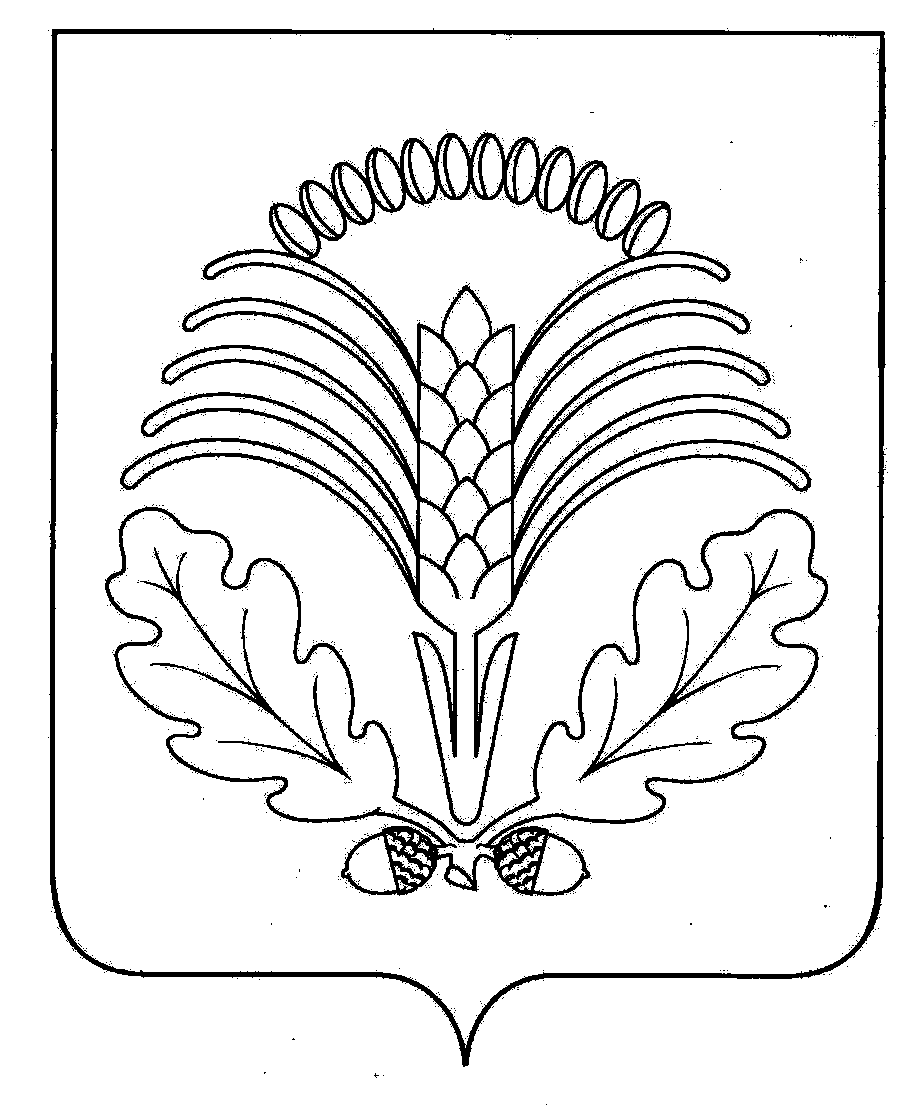 Официальная информация администрации Грибановского муниципального района____________________________________________________________________________________АДМИНИСТРАЦИЯГРИБАНОВСКОГО МУНИЦИПАЛЬНОГО  РАЙОНА
ВОРОНЕЖСКОЙ ОБЛАСТИП О С Т А Н О В Л Е Н И Еот 17.10.2022 г.  № 555пгт. ГрибановскийРуководствуясь Федеральным законом от 29.12.2012 № 273-ФЗ «Об образовании в Российской Федерации», Федеральным законом     от 27.07.2010  №210-ФЗ «Об организации предоставления государственных             и муниципальных услуг», постановлением администрации Грибановского муниципального района от 15.06.2021 № 1304  «Об утверждении Порядка разработки и утверждения административных регламентов предоставления муниципальных услуг»,  в целях приведения муниципальных правовых актов в соответствие с действующим законодательством администрация Грибановского муниципального района  п о с т а н о в л я е т:1. Утвердить прилагаемый административный регламент администрации Грибановского муниципального района Воронежской области  по предоставлению муниципальной услуги  «Выплата компенсации части родительской платы за присмотр и уход за детьми в муниципальных образовательных организациях, находящихся на территории Грибановского муниципального района», согласно приложению к настоящему постановлению. 2. Контроль за исполнением настоящего постановления возложить на заместителя главы администрации Грибановского муниципального района Слизову О.А.Глава  администрации     муниципального района                                                                                                                                                                                                     В.В. Мамаев Утвержденпостановлением  администрации Грибановского муниципального района от 17.10 2022 г.  №555  Административный регламент администрации Грибановского муниципального района Воронежской области по  предоставлению муниципальной услуги «Выплата компенсации части родительской платы за присмотр и уход за детьми в муниципальных образовательных организациях, находящихся на территории Грибановского муниципального района»I. Общие положенияПредмет регулирования административного регламента	1.1.  Административный регламент администрации Грибановского муниципального района Воронежской области  по предоставлению муниципальной услуги  «Выплата компенсации части родительской платы за присмотр и уход за детьми в муниципальных образовательных организациях, находящихся на территории Грибановского муниципального района» разработан в целях повышения качества и доступности предоставления муниципальной услуги, определяет стандарт, сроки и последовательность действий (административных процедур) при осуществлении полномочий по предоставлению компенсации, выплачиваемой родителям (законным представителям) в целях материальной поддержки воспитания и обучения детей, посещающих образовательные организации, реализующие образовательную программу дошкольного образования (далее - компенсация) органами местного самоуправления Грибановского муниципального района Воронежской области, согласно приложению 1 Закона Воронежской области   от 07.12.2009 № 153-ОЗ «О наделении органов местного самоуправления муниципальных районов и городских округов Воронежской области отдельными государственными полномочиями Воронежской области по предоставлению компенсации, выплачиваемой родителям (законным представителям) в целях материальной поддержки воспитания и обучения детей, посещающих образовательные организации, реализующие образовательную программу дошкольного образования» (далее - органы местного самоуправления). Настоящий административный регламент регулирует отношения, возникающие на основании части 5 статьи 65 Федерального закона  от 29 декабря 2012 г. № 273-ФЗ «Об образовании в Российской Федерации».Круг Заявителей	1.2. Заявителем на получение муниципальной услуги является родитель (законный представитель) детей, посещающих образовательные организации, реализующие образовательную программу дошкольного образования, внесший родительскую плату (или поручивший ее внести третьему лицу) за присмотр и уход за детьми в соответствующую муниципальную  образовательную организацию (далее - Заявитель).Требования к порядку информирования о предоставлении
муниципальной  услугиИнформирование о порядке предоставления муниципальной услуги осуществляется:непосредственно при личном приеме Заявителя в отделе по образованию  и молодежной политике администрации Грибановского муниципального района Воронежской области находящегося по адресу: 397240, Воронежская область,  пгт Грибановский, ул. Центральная,   д. 7 (далее - Уполномоченный орган) или Центре государственных  и муниципальных услуг «Мои документы»  находящегося по адресу:  397241, Воронежская область, пгт. Грибановский, ул. Мебельная, д. 3 (далее - многофункциональный центр, МФЦ); по телефону в Уполномоченный орган  или в многофункциональный центр;письменно, в том числе посредством электронной почты, факсимильной связи;посредством размещения в открытой и доступной форме информации в федеральной государственной информационной системе «Единый портал государственных и муниципальных услуг (функций)» (https://www.gosuslugi.ru/) (далее - ЕПГУ) или на официальном сайте Уполномоченного органапосредством размещения информации на информационных стендах Уполномоченного органа или многофункционального центра.1.4.  Информирование осуществляется по вопросам, касающимся:- способов подачи заявления о предоставлении муниципальной  услуги;- адресов Уполномоченного органа и многофункционального центра, обращение в которые необходимо для предоставления муниципальной услуги;-  справочной информации о работе Уполномоченного органа;-  документов, необходимых  для предоставления муниципальной услуги и услуг, которые являются необходимыми и обязательными для предоставления муниципальной услуги;- порядка и сроков предоставления муниципальной услуги;- порядка получения сведений о ходе рассмотрения заявления о предоставлении муниципальной услуги и о результатах  предоставления муниципальной услуги;- предоставления услуг, которые являются необходимым ии обязательными для предоставления муниципальной услуги;-  порядка досудебного (внесудебного) обжалования действий (бездействия) должностных лиц, и принимаемых ими решений при предоставлении муниципальной услуги.Получение информации по вопросам предоставления муниципальной услуги и услуг, которые являются необходимыми и обязательными для предоставления муниципальной услуги осуществляется бесплатно.1.5.При устном обращении Заявителя (лично или по телефону) должностное лицо Уполномоченного органа, работник многофункционального центра, осуществляющий консультирование, подробно  и в вежливой (в корректной)  форме информирует обратившихся по интересующим вопросам.Ответ на телефонный звонок должен начинаться с информации о наименовании органа, в который позвонил Заявитель, фамилии, имени, отчества (последнее - при наличии) и должности специалиста, принявшего телефонный звонок.Если должностное лицо Уполномоченного органа не может самостоятельно дать ответ, телефонный звонок должен быть переадресован на другое должностное лицо или же обратившемуся лицу должен быть сообщен телефонный номер, по которому можно будет получить необходимую информацию.Если подготовка ответа требует продолжительного времени, он предлагает  Заявителю один из следующих вариантов дальнейших действий:- изложить обращение в письменной форме;- назначить другое время для консультаций.Должностное лицо Уполномоченного органа не вправе осуществлять информирование, выходящее за рамки стандартных процедур и условий предоставления муниципальной услуги, и влияющее прямо или косвенно на принимаемое решение.Продолжительность информирования по телефону не должна превышать 10 минут.Информирование осуществляется в соответствии с графиком приема граждан.1.6. По письменному обращению должностное лицо Уполномоченного органа, ответственное  за предоставление муниципальной услуги, подробно в письменной форме разъясняет гражданину сведения по вопросам, указанным в пункте 1.4. настоящего административного регламента в порядке, установленном Федеральным законом   от 02.05.2006 № 59-ФЗ «О порядке рассмотрения обращений граждан Российской Федерации» (далее - Федеральный закон № 59-ФЗ).1.7. На ЕПГУ размещаются сведения, предусмотренные Положением о федеральной государственной информационной системе «Федеральный реестр государственных и муниципальных услуг (функций)», утвержденным постановлением Правительства Российской Федерации   от 24.10.2011 № 861.Доступ к информации о сроках и порядке предоставления муниципальной  услуги осуществляется без выполнения Заявителем         каких-либо требований, в том числе без использования программного обеспечения, установка которого на технические средства Заявителя требует заключения лицензионного или иного соглашения   с правообладателем программного обеспечения, предусматривающего взимание платы, регистрацию или авторизацию Заявителя или предоставление им персональных данных.1.8. На официальном сайте Уполномоченного органа, на стендах в местах предоставления муниципальной услуги и услуг, которые являются необходимыми и обязательными для предоставления муниципальной услуги, и в многофункциональном центре размещается следующая справочная информация:- о месте нахождения и графике работы Уполномоченного органа, ответственного за предоставление муниципальной услуги, а также многофункциональных центров;- адрес официального сайта, а также электронной почты и формы обратной связи Уполномоченного органа в сети «Интернет».1.9.  В залах ожидания Уполномоченного органа размещаются нормативные правовые акты, регулирующие порядок предоставления муниципальной  услуги, в том числе административный регламент, которые по требованию Заявителя предоставляются ему для ознакомления.1.10. Размещение информации о порядке предоставления муниципальной услуги на информационных стендах в помещении многофункционального центра осуществляется в соответствии с соглашением, заключенным между многофункциональным центром и Уполномоченным органом с учетом требований к информированию, установленных Административным регламентом.1.11. Информация о ходе рассмотрения заявления о предоставлении муниципальной услуги и о результатах предоставления муниципальной  услуги может быть получена Заявителем в личном кабинете на ЕПГУ, а также в Уполномоченном органе при обращении Заявителя лично, по телефону или  посредством электронной почты.Стандарт предоставления муниципальной услугиНаименование муниципальной  услугиМуниципальная услуга «Выплата компенсации части родительской платы за присмотр и уход за детьми в муниципальных образовательных организациях, находящихся на территории Грибановского муниципального района».Наименование органа местного самоуправления,  предоставляющего  муниципальную услугу2.2. Муниципальная услуга предоставляется отделом по образованию  и молодежной политике администрация Грибановского муниципального района  Воронежской области. 2.3. В предоставлении муниципальной услуги принимают участие: - учреждение, подведомственное уполномоченному исполнительному органу государственной власти Воронежской области в сфере социальной защиты по месту жительства (пребывания) граждан (Казенное учреждение Воронежской области  «Управление социальной защиты населения Грибановского​ района»), в части оформления справки о размере среднедушевого дохода по форме установленной Постановлением правительства Воронежской области от 22.03.2016 №179.При предоставлении услуги Уполномоченный орган взаимодействует с:-  территориальным отделом ЗАГС  Грибановского района управления ЗАГС Воронежской области  в части получения сведений о рождении;- сектором опеки и попечительству отдела по образованию и молодежной политике администрации  Грибановского района Воронежской области  в части получения сведений   о лишении родительских прав;- сектором опеки и попечительству отдела по образованию и молодежной политике администрации  Грибановского района Воронежской области   в части получения сведений  об ограничении родительских прав;- сектором опеки и попечительству отдела по образованию и молодежной политике администрации  Грибановского района Воронежской области в части получения сведений  об отобрании ребенка при непосредственной угрозе его жизни или здоровью;- территориальным отделом ЗАГС Грибановского района управления ЗАГС Воронежской области  в части получения сведений о заключении (расторжении) брака;- территориальным отделом ЗАГС  Грибановского района управления ЗАГС Воронежской области в части получения сведений об установлении отцовства;- территориальным отделом ЗАГС  Грибановского района управления ЗАГС Воронежской области  в части получения сведений об изменении фамилии, имени или отчества для лиц, изменивших фамилию, имя или отчество;-сектором опеки и попечительству отдела по образованию и молодежной политике администрации  Грибановского района  Воронежской области  в части получения сведений  об установлении опеки и попечительства над ребенком.2.4. При предоставлении муниципальной услуги Уполномоченному органу запрещается требовать от Заявителя осуществления действий, в том числе согласований, необходимых для получения муниципальной услуги и связанных с обращением в иные государственные органы и организации, за исключением получения услуг, включенных в перечень услуг, которые являются необходимыми и обязательными для предоставления муниципальной услуги.Описание результата предоставления муниципальной услуги	2.5. Результатом предоставления муниципальной  услуги является: выплата компенсации части родительской платы за присмотр и уход за детьми в муниципальных образовательных организациях Грибановского муниципального района Воронежской области.	Решение о предоставлении муниципальной услуги по форме, согласно Приложению № 1 к настоящему административному регламенту.	Решение об отказе в предоставлении муниципальной услуги по форме, согласно Приложению № 2 к настоящему административному регламенту.Срок предоставления муниципальной услуги, в том числе с учетом необходимости обращения в организации, участвующие в предоставлении муниципальной услуги, срок приостановления предоставления муниципальной  услуги, срок выдачи (направления) документов, являющихся результатом предоставления муниципальной услуги	2.6. Уполномоченный орган в течение 6 рабочих дней со дня регистрации заявления и документов, необходимых для предоставления муниципальной услуги в Уполномоченном органе, направляет Заявителю способом, указанным в заявлении один из результатов, указанных       в пункте 2.5. административного регламента.Нормативные правовые акты, регулирующие предоставление муниципальной услуги	2.7. Перечень нормативных правовых актов, регулирующих предоставление муниципальной услуги (с указанием их реквизитов и источников официального опубликования) размещается в федеральной государственной информационной системе «Федеральный реестр государственных и муниципальных услуг (функций)», в соответствующих разделах на ЕПГУ, РПГУ (региональный портал государственных и муниципальных услуг), официальном сайте органа местного самоуправления по месту:	- Гражданский кодекс Российской Федерации;	- Семейный кодекс Российской Федерации;	-Федеральный закон от 29.12.2012 № 273-ФЗ «Об образовании в Российской Федерации»;- Федеральный законом от 27.07.2010 № 210-ФЗ «Об организации предоставления государственных и муниципальных услуг»;- Закон Воронежской области от 07.12.2009 № 153-ОЗ «О наделении органов местного самоуправления муниципальных районов и городских округов Воронежской области отдельными государственными полномочиями Воронежской области по предоставлению компенсации, выплачиваемой родителям (законным представителям) в целях материальной поддержки воспитания и обучения детей, посещающих образовательные организации, реализующие образовательную программу дошкольного образования»;- постановление правительства Воронежской области от 22.03.2016 № 179 «Об утверждении Порядка исчисления величины среднедушевого дохода, дающего право на получение компенсации родительской платы за присмотр и уход за детьми в государственных  и муниципальных образовательных организациях, находящихся на территории Воронежской области»;- приказ департамента образования, науки и молодежной политики Воронежской области от 30.08.2013 № 841 «О Порядке обращения за получением компенсации, выплачиваемой родителям (законным представителям) в целях материальной поддержки воспитания и обучения детей, посещающих образовательные организации, реализующие образовательную программу дошкольного образования, и о порядке ее выплаты».Исчерпывающий перечень документов и сведений, необходимых в соответствии с нормативными правовыми актами для предоставления муниципальной услуги и услуг, которые являются необходимыми и обязательными для предоставления муниципальной услуги, подлежащих представлению Заявителем, способы их получения Заявителем, в том числе в электронной форме, порядок их представления2.8. Для получения муниципальной услуги Заявитель представляет:2.8.1. Заявление о предоставлении муниципальной услуги по форме, согласно Приложению № 3 к настоящему административному регламенту.В случае направления заявления посредством ЕПГУ формирование заявления осуществляется посредством заполнения интерактивной формы
на ЕПГУ без необходимости дополнительной подачи заявления  в какой-либо иной форме.В заявлении также указывается один из следующих способов направления результата предоставления муниципальной услуги:- в форме электронного документа в личном кабинете на ЕПГУ;- дополнительно на бумажном носителе в виде распечатанного экземпляра электронного документа в Уполномоченном органе, многофункциональном центре.2.8.2. Документ, удостоверяющий личность Заявителя.В случае направления заявления посредством ЕПГУ сведения из документа, удостоверяющего личность Заявителя формируются при подтверждении учетной записи в Единой системе идентификации и аутентификации из состава соответствующих данных указанной учетной записи и могут быть проверены путем направления запроса  с использованием системы межведомственного электронного взаимодействия.В случае если документ, подтверждающий полномочия Заявителя выдано нотариусом - должен быть подписан усиленной квалификационной электронной подписью нотариуса, в иных случаях - подписанный простой электронной подписью.2.8.3. Документ, удостоверяющий личность членов семьи Заявителя (для детей в возрасте до 14 лет — свидетельство о рождении, для детей в возрасте от 14 до 23 лет — свидетельство о рождении и паспорт);2.8.4. Справка об обучении по очной форме в общеобразовательных организациях, профессиональных образовательных организациях или
образовательных организациях высшего образования ребенка (детей) старше 18 лет, проживающих в семье родителя (законного представителя);2.8.5.  Документ о рождении ребенка, выданный  компетентными органами иностранного государства (в случае рождения ребенка за пределами Российской Федерации);2.8.6. Документ, подтверждающий установление опеки (попечительства) над ребенком, в случае если Заявитель  является опекуном  (попечителем); 2.8.7. Документы, подтверждающие доход:справка о среднедушевом доходе, по форме утвержденной постановлением правительства Воронежской области от 22.03.2016 № 179 «Об утверждении Порядка исчисления величины среднедушевого дохода, дающего право на получение компенсации родительской платы за присмотр и уход за детьми в муниципальных образовательных организациях, находящихся на территории Грибановского муниципального района Воронежской области»;2.8.8. Заявление и прилагаемые документы, указанные в пункте 2.8. настоящего административного регламента, направляются (подаются) в Уполномоченный орган в электронной форме путем заполнения формы запроса через личный кабинет на ЕПГУ.Исчерпывающий перечень документов и сведений, необходимыхв соответствии с нормативными правовыми актами для предоставления муниципальной услуги, которые находятся в распоряжении государственных органов, органов местного самоуправления и иных органов, участвующих в предоставлении муниципальных услуг	2.9. Перечень документов, необходимых в соответствии с нормативными правовыми актами для предоставления услуги, которые находятся в распоряжении государственных органов, органов местного самоуправления и иных органов, участвующих в предоставлении муниципальных услуг в случае обращения:2.9.1. Сведения о рождении;2.9.2. Сведения об установлении опеки над ребенком из решения органа опеки и попечительства;2.9.3. Сведения о лишении родительских прав;2.9.4. Сведения об ограничении родительских прав;2.9.5. Сведения об отобрании ребенка при непосредственной угрозе его жизни или здоровью;2.9.6. Сведения о заключении (расторжении) брака;2.9.7. Сведения об установлении отцовства;2.9.8. Сведения об изменении фамилии, имени или отчества для лиц, изменивших фамилию, имя или отчество.2.10.  При предоставлении  муниципальной  услуги  запрещается требовать от Заявителя:2.10.1. Представления документов и информации или осуществления действий, представление или осуществление которых не предусмотрено нормативными правовыми актами, регулирующими отношения, возникающие в связи с предоставлением муниципальной услуги.2.10.2. Представления документов и информации, которые в соответствии с нормативными правовыми актами Российской Федерации и Воронежской области, муниципальными правовыми актами  Грибановского муниципального района Воронежской области  находятся в распоряжении органов, предоставляющих муниципальную услугу, участвующих в предоставлении муниципальных услуг, за исключением документов, указанных в части 6 статьи 7 Федерального закона от 27 июля 2010 года   № 210-ФЗ «Об организации предоставления государственных и муниципальных услуг» (далее - Федеральный закон № 210-ФЗ).2.10.3. Представления документов и информации, отсутствие и  недостоверность которых не указывались при первоначальном отказе в приеме документов, необходимых для предоставления муниципальной услуги, либо в предоставлении муниципальной услуги, за исключением следующих случаев:-  изменение требований нормативных правовых актов, касающихся предоставления муниципальной услуги, после первоначальной подачи заявления о предоставлении муниципальной услуги;- наличие ошибок в заявлении о предоставлении муниципальной услуги и документах, поданных Заявителем после первоначального отказа в приеме документов, необходимых для предоставления муниципальной услуги, либо в предоставлении муниципальной  услуги и не включенных в представленный ранее комплект документов;- истечение срока действия документов или изменение информации после первоначального отказа в приеме документов, необходимых для предоставления муниципальной услуги, либо в предоставлении муниципальной услуги;-  выявление документально подтвержденного факта (признаков) ошибочного или противоправного действия (бездействия) должностного лица Уполномоченного органа, служащего, работника многофункционального центра, предусмотренной частью 1.1 статьи 16 Федерального закона № 210-ФЗ, при первоначальном отказе в приеме документов, необходимых для предоставления муниципальной услуги, либо в предоставлении муниципальной услуги, о чем в письменном виде за подписью руководителя Уполномоченного органа, руководителя многофункционального центра при первоначальном отказе в приеме документов, необходимых для предоставления муниципальной  услуги, либо руководителя организации, предусмотренной частью 1.1 статьи 16 Федерального закона № 210-ФЗ, уведомляется  заявитель, а также приносятся извинения за доставленные неудобства.Исчерпывающий перечень оснований для отказа в приеме документов, необходимых для предоставления  муниципальной  услуги2.11. Основаниями для отказа в приеме к рассмотрению документов, необходимых для предоставления муниципальной услуги, являются:2.11.1.  подача запроса о предоставлении услуги и документов, необходимых для предоставления услуги, в электронной форме с нарушением установленных требований;2.11.2. представление Заявителем документов,  содержащих подчистки и исправления текста, не заверенные в порядке, установленном законодательством Российской Федерации;2.11.3.  представление  документов  содержащих повреждения, наличие которых не позволяет в полном объеме использовать информацию и сведения, содержащиеся в документах для предоставления услуги;2.11.4. представление некорректное заполнение обязательных полей в форме запроса, в том числе в интерактивной форме запроса на ЕПГУ (недостоверное, неполное, либо неправильное заполнение);2.11.5.  представление документов или сведений утративших силу на момент обращения за услугой;2.11.6.  представление неполного комплекта документов, необходимых для предоставления услуги; 2.11.7. представление заявления об услуги подано в орган местного самоуправления или организацию, в полномочия которых не входит предоставление услуги.Исчерпывающий перечень оснований для приостановления или отказа в предоставлении муниципальной услуги2.12. Оснований для приостановления предоставления муниципальной услуги законодательством Российской Федерации не предусмотрено.2.13. Основания для отказа в предоставлении муниципальной  услуги:2.13.1. Заявитель не соответствует категории лиц, имеющих право на предоставление услуги.2.13.2. Представленные Заявителем сведения в запросе о предоставлении услуги не соответствуют сведениям, полученным в порядке межведомственного взаимодействия.2.13.3. Наличие сведений о лишении родительских прав.2.13.4. Наличие сведений об ограничении в родительских правах.2.13.5. Наличие сведений об отобрании ребенка (детей) при непосредственной угрозе его жизни или здоровью.Перечень услуг, которые являются необходимыми и обязательными для предоставления муниципальной услуги, участвующими в предоставлении  муниципальной услуги2.14.  Услуги, необходимые и обязательные для предоставления муниципальной услуги, отсутствуют.Порядок, размер и основания взимания государственной пошлины или иной оплаты, взимаемой за предоставление муниципальной услуги2.15.  Предоставление  муниципальной  услуги осуществляется  бесплатно.Порядок, размер и основания взимания платы за предоставление услуг, которые являются необходимыми и обязательными для предоставления муниципальной услуги, включая информацию о методике расчета размера такой платы2.16. Услуги, необходимые и обязательные для предоставления муниципальной услуги  отсутствуют.Максимальный срок ожидания в очереди при подаче запроса о предоставлении муниципальной услуги и при получении результата предоставления муниципальной услуги	2.17.  Максимальный срок ожидания в очереди при подаче запроса о предоставлении муниципальной услуги и при получении результата предоставления муниципальной услуги в Уполномоченном органе или многофункциональном центре составляет не более 15 минут.Срок и порядок регистрации запроса Заявителя о предоставлении муниципальной услуги, в том числе  в электронной форме2.18. Заявление о предоставлении муниципальной  услуги подлежит регистрации в Уполномоченном  органе  в течение 1 рабочего дня со дня его получения и документов, необходимых для предоставления муниципальной  услуги.В случае наличия оснований для отказа в приеме документов, необходимых для предоставления муниципальной услуги, указанных в пункте 2.11. настоящего административного регламента, Уполномоченный орган не позднее следующего за днем поступления заявления и документов, необходимых для предоставления муниципальной услуги, рабочего дня направляет Заявителю решение об отказе в приеме документов, необходимых для предоставления муниципальной услуги по форме, приведенной в Приложении № 4 к настоящему административному регламенту. Местоположение административных зданий,  в которых осуществляется прием заявлений и документов, необходимых для предоставления муниципальной услуги, а также выдача результатов предоставления муниципальной  услуги, обеспечивает  удобство для граждан с точки зрения пешеходной доступности от остановок общественного транспорта. Организована стоянка (парковка) для личного автомобильного транспорта Заявителей. За пользование стоянкой (парковкой) с Заявителей плата не взимается.Для парковки специальных автотранспортных средств инвалидов на стоянке (парковке) выделено  не менее 10% мест (но не менее одного места) для бесплатной парковки транспортных средств, управляемых инвалидами I, II групп, а также инвалидами III группы в порядке, установленном Правительством Российской Федерации, и транспортных средств, перевозящих таких инвалидов и (или) детей-инвалидов.В целях обеспечения беспрепятственного доступа Заявителей, в том числе передвигающихся на инвалидных колясках, вход в здание и помещения, в которых предоставляется муниципальная услуга, оборудовано  пандусами, поручнями, тактильными (контрастными) предупреждающими элементами, иными специальными приспособлениями, позволяющими обеспечить беспрепятственный доступ и передвижение инвалидов, в соответствии с законодательством Российской Федерации о социальной защите инвалидов.Центральный вход в здание Уполномоченного органа оборудован информационной табличкой (вывеской), содержащей информацию:- наименование;- местонахождение и юридический адрес;- режим работы;- график приема;- номера телефонов для справок.Помещение, в которых предоставляется муниципальная услуга, соответствует санитарно-эпидемиологическим правилам и нормативам.Помещение, в которых предоставляется муниципальная услуга, оснащено:- противопожарной системой и средствами пожаротушения;- системой оповещения о возникновении чрезвычайной ситуации;- средствами оказания первой медицинской помощи;- туалетными комнатами для посетителей.Зал ожидания Заявителей оборудован  стульями, скамьями, количество которых определяется исходя из фактической нагрузки и возможностей для их размещения в помещении, а также информационными стендами.Тексты материалов, размещены  на информационном стенде, печатаются удобным для чтения шрифтом, без исправлений, с выделением наиболее важных мест полужирным шрифтом.Места для заполнения заявлений оборудованы стульями, столами, бланками заявлений, письменными принадлежностями.Места приема Заявителей оборудованы информационными табличками (вывесками) с указанием:- номера кабинета и наименования отдела;- фамилии, имени и отчества, должности;- ответственного лица за прием документов;- графика приема Заявителей.Рабочее место каждого ответственного лица за прием документов, оборудовано персональным компьютером с возможностью доступа к необходимым информационным базам данных, печатающим устройством (принтером) и копирующим устройством.Лицо, ответственное за прием документов, имеет настольную табличку с указанием фамилии, имени, отчества (последнее - при наличии) и должности.При предоставлении муниципальной услуги инвалидам обеспечиваются:- возможность беспрепятственного доступа к объекту (зданию, помещению), в котором предоставляется муниципальная услуга;- возможность самостоятельного передвижения по территории, на которой расположены здания и помещения, в которых предоставляется муниципальная услуга, а также входа в такие объекты и выхода из них, посадки в транспортное средство и высадки из него, в том числе с использование кресла-коляски;- сопровождение инвалидов, имеющих стойкие расстройства функции зрения и самостоятельного передвижения;- надлежащее размещение оборудования и носителей информации, необходимых для обеспечения беспрепятственного доступа инвалидов зданиям и помещениям, в которых предоставляется муниципальная услуга, и к муниципальной услуге  с учетом ограничений их жизнедеятельности;- дублирование необходимой для инвалидов звуковой и зрительной информации, а также надписей, знаков и иной текстовой и графической информации знаками, выполненными рельефно-точечным шрифтом Брайля;- допуск сурдопереводчика и тифлосурдопереводчика;- допуск собаки - проводника при наличии документа, подтверждающего ее специальное обучение, на объекты (здания, помещения),в которых предоставляются муниципальная услуга;-  оказание инвалидам помощи в преодолении барьеров, мешающих получению муниципальной  услуги  наравне с другими лицами.2.19.  Основными показателями доступности предоставления муниципальной услуги являются:- наличие полной и понятной информации о порядке, сроках и ходе предоставления муниципальной услуги в информационно- телекоммуникационных сетях общего пользования (в том числе в сети «Интернет»), средствах массовой информации;- возможность получения Заявителем уведомлений о предоставлении муниципальной услуги с помощью ЕПГУ;- возможность получения информации о ходе предоставления муниципальной услуги, в том числе с использованием информационно - коммуникационных технологий.2.20.  Основными показателями качества предоставления муниципальной услуги являются:-  своевременность предоставления муниципальной услуги в соответствии со стандартом ее предоставления, установленным настоящим административным регламентом;- минимально возможное количество взаимодействий гражданина с должностными лицами, участвующими в предоставлении муниципальной  услуги;-  отсутствие обоснованных жалоб на действия (бездействие) сотрудников и их некорректное (невнимательное) отношение к Заявителям;-  отсутствие нарушений установленных сроков в процессе предоставления муниципальной услуги;-  отсутствие заявлений об оспаривании решений, действий (бездействия) Уполномоченного органа, его должностных лиц, принимаемых (совершенных) при предоставлении муниципальной услуги, по итогам рассмотрения которых вынесены решения об удовлетворении (частичном удовлетворении) требований заявителей.Иные требования, в том числе учитывающие особенности предоставления муниципальной услуги в многофункциональных центрах, особенности предоставления муниципальной услуги по экстерриториальному принципу и особенности предоставления муниципальной услуги в электронной форме2.21. Предоставление муниципальной услуги по экстерриториальному принципу осуществляется в части обеспечения возможности подачи заявлений посредством ЕПГУ и получения результата муниципальной услуги в многофункциональном центре.2.22. Заявителям обеспечивается возможность представления заявления и прилагаемых документов в форме электронных документов посредством ЕПГУ.В этом случае Заявитель авторизуется на ЕПГУ посредством подтвержденной учетной записи в ЕСИА, заполняет заявление    о предоставлении муниципальной услуги с использованием интерактивной формы в электронном виде.Заполненное заявление о предоставлении муниципальной услуги отправляется Заявителем вместе  с прикрепленными электронными образцами документов, необходимыми для предоставления муниципальной услуги в Уполномоченный орган. При авторизации в ЕСИА заявление о предоставлении муниципальной услуги считается подписанным простой электронной подписью Заявителя.Результаты предоставления муниципальной услуги, указанные в пункте 2.5. настоящего административного регламента, направляются Заявителю в личный кабинет на ЕПГУ в форме электронного документа, подписанного усиленной квалифицированной электронной подписью уполномоченного должностного лица Уполномоченного органа в случае направления заявления посредством ЕПГУ.В случае направления заявления посредством ЕПГУ результат предоставления муниципальной  услуги также может быть выдан Заявителю на бумажном носителе в многофункциональном центре в порядке, предусмотренном пунктом 6.4. настоящего административного регламента.2.23. Электронные документы представляются в следующих форматах:а)  xml - для формализованных документов;б)  doc, docx, odt - для документов с текстовым содержанием, не включающим формулы (за исключением документов, указанных в подпункте «в» настоящего пункта);в)  xls, xlsx, ods - для документов, содержащих расчеты;г)  pdf, jpg, jpeg - для документов с текстовым содержанием, в том числе включающих формулы и (или) графические изображения (за исключением документов, указанных в подпункте «в» настоящего пункта), а также документов с графическим содержанием.Допускается формирование электронного документа путем сканирования непосредственно с оригинала документа (использование копий не допускается), которое осуществляется с сохранением ориентации оригинала документа в разрешении 300 - 500 dpi (масштаб 1:1) с использованием следующих режимов:- «черно-белый» (при отсутствии в документе графических изображений и (или) цветного текста);- «оттенки серого» (при наличии в документе графических изображений, отличных от цветного графического изображения);- «цветной» или «режим полной цветопередачи» (при наличии в документе цветных графических изображений либо цветного текста); - охранением всех аутентичных признаков подлинности, а именно: графической подписи лица, печати, углового штампа бланка;- количество файлов должно соответствовать количеству документов, каждый из которых содержит текстовую и (или) графическую информацию.Электронные документы должны обеспечивать:- возможность идентифицировать документ и количество листов в документе;- для документов, содержащих структурированные по частям, главам, разделам (подразделам) данные и закладки, обеспечивающие переходы по оглавлению и (или) к содержащимся в тексте рисункам и таблицам.Документы, подлежащие представлению в форматах xls, xlsx или ods,формируются в виде отдельного электронного документа.Состав, последовательность и сроки выполнения административных процедур (действий), требования к порядку их выполнения, в том числе особенности выполнения административных процедур в электронной форме, исчерпывающий перечень  административных процедурПредоставление муниципальной услуги включает в себя следующие административные процедуры:- проверка документов и регистрация заявления;- получение сведений посредством Федеральной государственной информационной системы «Единая система межведомственного электронного взаимодействия» (далее - СМЭВ);- рассмотрение документов и сведений;- принятие решения;- выдача результата;- внесение результата муниципальной услуги в реестр юридически значимых записей.Описание административных процедур представлено в Приложении № 5  к  настоящему административному регламенту.Административная процедура (действия) при предоставление муниципальной  услуги в электронной формеПри предоставлении муниципальной услуги в электронной форме Заявителю обеспечиваются:- получение информации о порядке и сроках предоставления муниципальной услуги;- формирование заявления;- прием и регистрация Уполномоченным органом заявления и иных документов, необходимых для предоставления муниципальной услуги;- получение результата предоставления муниципальной услуги;- получение сведений о ходе рассмотрения заявления;- осуществление оценки качества предоставления  муниципальной  услуги;- досудебное (внесудебное) обжалование решений и действий (бездействия) Уполномоченного органа либо действия (бездействие) должностных лиц Уполномоченного органа, предоставляющего муниципальную  услугу,  либо муниципального служащего.Порядок осуществления административных процедур (действий) в  электронной форме3.3. Формирование заявления.Формирование заявления может осуществляться посредством заполнения электронной формы заявления на ЕПГУ без необходимости дополнительной подачи заявления в какой-либо иной форме.Форматно - логическая проверка сформированного заявления осуществляется после заполнения Заявителем каждого из полей электронной формы заявления. При выявлении некорректно заполненного поля электронной формы заявления Заявитель уведомляется о характере выявленной ошибки и порядке ее устранения посредством информационного сообщения непосредственно в электронной форме заявления.При формировании заявления Заявителю обеспечивается:а)  возможность копирования и сохранения заявления и иных документов, указанных в пунктах 2.8. - 2.10.  настоящего административного регламента, необходимых для предоставления муниципальной услуги;б) возможность печати на бумажном носителе копии электронной формы заявления;в)  сохранение ранее введенных в электронную форму заявления значений в любой момент по желанию пользователя, в том числе при возникновении ошибок ввода и возврате для повторного ввода значений в электронную форму заявления;г) заполнение полей электронной формы заявления до начала ввода сведений Заявителем с использованием сведений, размещенных в ЕСИА, и сведений, опубликованных на ЕПГУ, в части, касающейся сведений, отсутствующих в ЕСИА;д) возможность вернуться на любой из этапов заполнения электронной формы заявления без потери ранее введенной информации;е) возможность доступа Заявителя на ЕПГУ к ранее поданным им заявлениям в течение не менее одного года, а также частично сформированных заявлений – в течение не менее 3 месяцев.Сформированное и подписанное заявление и иные документы, необходимые для предоставления муниципальной услуги, направляются в Уполномоченный орган посредством ЕПГУ.3.4.  Уполномоченный орган обеспечивает в срок не позднее 1 рабочего дня с момента подачи заявления на ЕПГУ, а в случае его поступления в нерабочий или праздничный день, - в следующий за ним первый рабочий день:а) прием документов, необходимых для предоставления муниципальной  услуги, и направление Заявителю электронного сообщения о поступлении заявления;б) регистрацию заявления и направление Заявителю уведомления о регистрации заявления либо об отказе в приеме документов, необходимых для предоставления муниципальной  услуги.3.5.  Электронное заявление становится доступным для должностного лица Уполномоченного органа, ответственного за прием и регистрацию заявления (далее - ответственное должностное лицо), в государственной информационной системе, используемой Уполномоченным органом для предоставления муниципальной  услуги (далее - ГИС).Ответственное должностное лицо:- проверяет наличие электронных заявлений, поступивших с ЕПГУ, с периодом не реже 1 раза в день;-  рассматривает поступившие заявления и приложенные образы документов;- производит действия в соответствии с пунктом 3.4. настоящего административного регламента.3.6. Заявителю в качестве результата предоставления муниципальной  услуги  обеспечивается возможность получения документа:- в форме электронного документа, подписанного усиленной квалифицированной электронной подписью уполномоченного должностного лица Уполномоченного органа, направленного Заявителю в личный кабинет на ЕПГУ;- в виде бумажного документа, подтверждающего содержание электронного документа, который Заявитель получает при личном обращении в многофункциональном центре.3.7. Получение информации о ходе рассмотрения заявления и о результате предоставления муниципальной услуги производится вне зависимости от способа подачи заявления в личном кабинете на ЕПГУ, при условии авторизации. Заявитель имеет возможность просматривать статус
электронного заявления, а также информацию о дальнейших действиях   в личном кабинете по собственной инициативе, в любое время.При предоставлении муниципальной услуги в электронной форме Заявителю направляется:а)  уведомление о приеме и регистрации заявления и иных документов, необходимых для предоставления муниципальной услуги, содержащее сведения о факте приема заявления и документов, необходимых для предоставления муниципальной услуги, и начале процедуры предоставления муниципальной услуги, а также сведения о дате и времени окончания предоставления муниципальной услуги либо мотивированный отказ в приеме документов, необходимых для предоставления муниципальной услуги;б)  уведомление о результатах рассмотрения документов, необходимых для предоставления муниципальной услуги, содержащее сведения о принятии положительного решения о предоставлении муниципальной  услуги и возможности получить результат предоставления муниципальной услуги либо мотивированный отказ в предоставлении муниципальной  услуги.3.8. Оценка качества предоставления муниципальной услуги.Оценка качества предоставления муниципальной услуги осуществляется в соответствии с Правилами оценки гражданами эффективности деятельности руководителей территориальных органов федеральных органов исполнительной власти (их структурных подразделений) с учетом качества предоставления ими муниципальных услуг, а также применения результатов указанной оценки как основания для принятия решений о досрочном прекращении исполнения соответствующими руководителями своих должностных обязанностей, утвержденными постановлением Правительства Российской Федерации    от 12.12.2012  № 1284 «Об оценке гражданами эффективности деятельности руководителей территориальных органов федеральных органов исполнительной власти (их структурных подразделений) и территориальных органов государственных внебюджетных фондов (их региональных отделений) с учетом качества предоставления государственных услуг, руководителей многофункциональных центров предоставления государственных и муниципальных услуг с учетом качества организации предоставления государственных и муниципальных услуг, а также о применении результатов указанной оценки как основания для принятия решений о досрочном прекращении исполнения соответствующими руководителями своих должностных обязанностей».3.9. Заявителю обеспечивается возможность направления жалобы на решения, действия или бездействие Уполномоченного органа, должностного лица Уполномоченного органа либо муниципального служащего в соответствии со статьей 11.2 Федерального закона № 210-ФЗ и в порядке, установленном постановлением Правительства Российской Федерации от 20.11.2012 № 1198 «О федеральной государственной информационной системе, обеспечивающей процесс досудебного, (внесудебного) обжалования решений и действий (бездействия), совершенных при предоставлении муниципальных услуг.Порядок исправления допущенных опечаток и ошибок в выданных в результате предоставления муниципальной услуги документах3.10. В случае выявления опечаток и  ошибок  Заявитель вправе обратиться в Уполномоченный органа с заявлением с приложением документов, указанных в пункте 2.8. настоящего административного регламента.3.11. Основания отказа в приеме заявления об исправлении опечаток иошибок указаны в пункте 2.13. настоящего административного регламента.3.12. Исправление допущенных опечаток и ошибок в выданных в результате предоставления муниципальной услуги документах осуществляется в следующем порядке:3.12.1. Заявитель при обнаружении опечаток и ошибок в документах, выданных в результате предоставления муниципальной  услуги, обращается лично в Уполномоченный орган с заявлением о необходимости исправления опечаток и ошибок, в котором содержится указание на их описание.3.12.2. Уполномоченный орган при получении заявления, указанного в подпункте 3.12.1. настоящего подраздела, рассматривает необходимость внесения соответствующих изменений в документы, являющиеся результатом предоставления муниципальной услуги.3.12.3. Уполномоченный орган обеспечивает устранение опечаток и ошибок в   документах, являющихся результатом предоставления  муниципальной услуги.3.12.4. Срок устранения опечаток и ошибок не должен превышать 3 (трех) рабочих дней с даты регистрации заявления, указанного в подпункте 3.12.1. настоящего подраздела.Формы контроля за исполнением административного регламентаПорядок осуществления текущего контроля за соблюдением и исполнением ответственными должностными лицами положений регламента и иных нормативных правовых актов, устанавливающих требования к предоставлению муниципальной услуги, а также принятием ими решенийТекущий контроль за соблюдением и исполнением настоящего административного регламента, иных нормативных правовых актов, устанавливающих требования к предоставлению муниципальной услуги ,осуществляется на постоянной основе должностными лицами Администрации Грибановского муниципального района,  уполномоченными на осуществление контроля за предоставлением муниципальной услуги.Для текущего контроля используются сведения служебной корреспонденции, устная и письменная информация специалистов и должностных лиц Администрации Грибановского муниципального района.Текущий контроль осуществляется путем проведения проверок:-  решений о предоставлении (об отказе в предоставлении) муниципальной  услуги;-  выявления и устранения нарушений прав граждан;-  рассмотрения, принятия решений и подготовки ответов на обращения граждан, содержащие жалобы на решения, действия (бездействие) должностных лиц.Порядок и периодичность осуществления плановых и внеплановых  проверок полноты и качества предоставления муниципальной  услуги, в том числе порядок и формы контроля за полнотой и качеством предоставления  муниципальной услуги   Контроль за полнотой и качеством предоставления муниципальной услуги включает в себя проведение плановых и внеплановых проверок.Плановые проверки осуществляются на основании годовых планов работы Уполномоченного органа, утверждаемых руководителем Уполномоченного органа. При плановой проверке полноты и качества предоставления муниципальной услуги контролю подлежат:-  соблюдение сроков предоставления муниципальной услуги;- соблюдение положений настоящего административного регламента;- правильность и обоснованность принятого решения об отказе в предоставлении муниципальной услуги.Основанием для проведения внеплановых проверок являются:-  получение от государственных органов, органов местного самоуправления информации о предполагаемых или выявленных нарушениях нормативных правовых актов Российской Федерации, нормативных правовых актов Воронежской области и нормативных правовых актов органов местного самоуправления отдела по образованию и молодежной политике администрации Грибановского муниципального района;-  обращения граждан и юридических лиц на нарушения законодательства, в том числе на качество предоставления муниципальной услуги.Ответственность должностных лиц за решения и действия (бездействие), принимаемые (осуществляемые) ими в ходе предоставления муниципальной услугиПо результатам проведенных проверок в случае выявления нарушений положений настоящего административного регламента, нормативных правовых актов Грибановского муниципального района Воронежской области и нормативных правовых актов органов местного самоуправления отдела по образованию и молодежной политике администрации Грибановского муниципального района осуществляется привлечение виновных лиц к ответственности в соответствии   с законодательством Российской Федерации.Персональная ответственность должностных лиц за правильность и своевременность принятия решения о предоставлении (об отказе в предоставлении)   муниципальной      услуги      закрепляется  в их должностных регламентах в соответствии с требованиями законодательства.Требования к порядку и формам контроля за предоставлением муниципальной услуги, в том числе со стороны граждан, их объединений и организацийГраждане, их объединения и организации имеют право осуществлять контроль за предоставлением муниципальной услуги путем получения информации о ходе предоставления муниципальной услуги, в том числе о сроках завершения административных процедур (действий).Граждане, их объединения и организации также имеют право:- направлять замечания и предложения по улучшению доступности и качества предоставления муниципальной услуги;- вносить предложения о мерах по устранению нарушений настоящего административного регламента.   Должностные лица Уполномоченного органа принимают меры к прекращению допущенных нарушений, устраняют причины и условия, способствующие совершению нарушений.Информация о результатах рассмотрения замечаний и предложений граждан, их объединений и организаций доводится до сведения лиц, направивших эти  замечания и предложения.Досудебный (внесудебный) порядок обжалования решений и действий (бездействия) органа, предоставляющего муниципальную услугу, а также их должностных лиц, муниципальных служащих Заявитель имеет право на обжалование решения и (или) действий (бездействия) Уполномоченного органа, должностных лиц Уполномоченного органа, муниципальных служащих, многофункционального центра, а также работника многофункционального центра при предоставлении муниципальной услуги в досудебном (внесудебном) порядке (далее - жалоба).Органы местного самоуправления, организации и уполномоченные на рассмотрение  жалобы лица, которым может быть направлена жалоба Заявителя в досудебном (внесудебном) порядке В досудебном (внесудебном) порядке Заявитель вправе обратиться с жалобой в письменной форме на бумажном носителе или в электронной форме:- в Уполномоченный орган - на решение и (или) действия (бездействие) должностного лица, руководителя структурного подразделения Уполномоченного органа, на решение и действия (бездействие) Уполномоченного органа, руководителя Уполномоченного органа;- в вышестоящий орган на решение и (или) действия (бездействие)должностного лица, руководителя структурного подразделения Уполномоченного органа;- к руководителю многофункционального центра - на решения и действия (бездействие) работника многофункционального центра; - к учредителю многофункционального центра - на решение и действия (бездействие) многофункционального центра.В Уполномоченном органе, многофункциональном центре, у учредителя  многофункционального центра определяются уполномоченные на рассмотрение жалоб должностные лица.Способы информирования Заявителей о порядке подачи и рассмотрения  жалобы, в том числе с использованием Единого портала муниципальных услуг (функций)Информация о порядке подачи и рассмотрения жалобы размещается на информационных стендах в местах предоставления муниципальной  услуги, на сайте Уполномоченного органа, ЕПГУ, а также предоставляется в устной форме по телефону и (или) на личном приеме либо в письменной форме почтовым отправлением по адресу, указанному Заявителем.Перечень нормативных правовых актов, регулирующих порядок досудебного (внесудебного) обжалования действий (бездействия) и (или) решений, принятых (осуществленных) в ходе предоставления муниципальной услугиПорядок досудебного (внесудебного) обжалования решений и действий (бездействия) Уполномоченного органа, предоставляющего муниципальную  услугу, а также его должностных лиц регулируется:- Федеральным законом от 27.07.2010 № 210-ФЗ «Об организации предоставления государственных и муниципальных услуг»;- постановлением Правительства Российской Федерации от 20 ноября 2012 № 1198 «О федеральной государственной информационной системе, обеспечивающей процесс досудебного (внесудебного) обжалования решений и действий (бездействия), совершенных при предоставлении государственных и муниципальных услуг»;- Законом Воронежской области от 26.04.2013 № 53-ОЗ «Об особенностях подачи и рассмотрения жалоб на нарушение порядка предоставления государственных услуг в Воронежской области».Особенности выполнения административных процедур (действий) в многофункциональных центрах предоставления муниципальных услуг  исчерпывающий перечень административных процедур (действий) при предоставлении муниципальной услуги, выполняемых многофункциональными центрами6.1. Многофункциональный центр осуществляет:- информирование Заявителей о порядке предоставления муниципальной  услуги в многофункциональном центре, по иным вопросам, связанным с предоставлением муниципальной услуги, а также консультирование Заявителей о порядке предоставления муниципальной услуги в многофункциональном центре;- выдачу Заявителю результатов предоставления муниципальной услуги, на бумажном носителе, подтверждающих содержание электронных документов, направленных в многофункциональный центр по результатам предоставления муниципальной услуги, а также выдача документов, включая составление на бумажном носителе и заверение выписок из информационных систем органов, предоставляющих муниципальных услуг;- иные процедуры и действия, предусмотренные Федеральным законом № 210-ФЗ.В соответствии с частью 1.1 статьи 16 Федерального закона № 210-ФЗ для реализации своих функций многофункциональные центры вправе привлекать иные организации.Информирование ЗаявителейИнформирование Заявителя многофункциональными центрами осуществляется следующими способами: а)  посредством привлечения средств массовой информации, а также путем размещения информации на официальных сайтах и информационных стендах многофункциональных центров;б)  при обращении Заявителя в многофункциональный центр лично, по телефону, посредством почтовых отправлений, либо по электронной почте.При личном обращении работник многофункционального центра подробно информирует Заявителей по интересующим их вопросам в вежливой корректной форме с использованием официально-делового стиля речи. Рекомендуемое время предоставления консультации - не более 15 минут, время ожидания в очереди в секторе информирования для получения информации о муниципальных услугах не может превышать 15 минут.Ответ на телефонный звонок должен начинаться с информации о наименовании организации, фамилии, имени, отчестве и должности работника многофункционального центра, принявшего телефонный звонок. Индивидуальное устное консультирование при обращении Заявителя по телефону работник многофункционального центра осуществляет не более 10 минут.В случае если для подготовки ответа требуется более продолжительное время, работник многофункционального центра, осуществляющий индивидуальное консультирование по телефону, может предложить Заявителю:-  изложить обращение в письменной форме (ответ направляется Заявителю в соответствии со способом, указанным в обращении);-  назначить другое время для консультаций.При консультировании по письменным обращениям Заявителей ответ направляется в письменном виде в срок не позднее 5 календарных дней с момента регистрации обращения в форме электронного документа по адресу электронной почты, указанному в обращении, поступившем в многофункциональный центр в форме электронного документа, и в письменной форме по почтовому адресу, указанному в обращении, поступившем в многофункциональный центр в письменной форме.Выдача Заявителю результата предоставления муниципальной услугиПри наличии в заявлении о предоставлении муниципальной услуги указания о выдаче результатов оказания услуги через многофункциональный центр, Уполномоченный орган передает документы в многофункциональный центр для последующей выдачи Заявителю способом, согласно заключенным соглашениям о взаимодействии заключенным между Уполномоченным органом и многофункциональным центром в порядке, утвержденном   Постановлением № 797.Порядок и сроки передачи Уполномоченным органом таких документов в многофункциональный центр определяются соглашением о взаимодействии, заключенным ими в порядке, установленном Постановлением № 797.Прием Заявителей для выдачи документов, являющихся результатом  муниципальной  услуги, в порядке очередности при получении номерного талона из терминала электронной очереди, соответствующего цели обращения, либо по предварительной записи.Работник многофункционального центра осуществляет следующие действия:- устанавливает личность Заявителя на основании документа, удостоверяющего личность в соответствии с законодательством Российской
Федерации;- определяет статус исполнения заявления Заявителя в ГИС;- распечатывает результат предоставления муниципальной услуги в виде экземпляра электронного документа на бумажном носителе и заверяет его с использованием печати многофункционального центра (в предусмотренных нормативными правовыми актами Российской Федерации
случаях - печати с изображением Государственного герба Российской Федерации);- заверяет экземпляр электронного документа на бумажном носителе с использованием печати многофункционального центра (в предусмотренных
нормативными правовыми актами Российской Федерации случаях - печати с изображением Государственного герба Российской Федерации);- выдает документы заявителю, при необходимости запрашивает у Заявителя подписи за каждый выданный документ;- запрашивает согласие заявителя на участие в смс - опросе для оценки качества предоставленных услуг многофункциональным центром.Приложение №1 к Административному регламенту по предоставлениюмуниципальной услуги____________________________________________________________________       Наименование уполномоченного органа исполнительной власти субъекта Российской Федерацииили органа местного самоуправленияКому:_____________________________________________________________________________________РЕШЕНИЕ о предоставлении услуги______________________________________(номер и дата решения о предоставлении услуги)Рассмотрев Ваше заявление от	№_______________ и прилагаемые к нему документы принято решение о предоставлении компенсации платы, взимаемой с родителя (законного представителя) за присмотр и уход за ребенком(детьми), посещающим(и) образовательную (ые) организацию (и), реализующую (ие) программу дошкольного образования на ребенка(детей)__________________________________________________________________(ФИО ребенка (детей)в размере	_______ рублей.Приложение №2 к Административному регламенту по предоставлениюмуниципальной услуги____________________________________________________________________Наименование уполномоченного органа исполнительной власти субъекта Российской Федерацииили органа местного самоуправленияКому:_____________________________________________________________________________________РЕШЕНИЕ
об отказе в предоставлении услуги№ ________ от _______________Рассмотрев Ваше заявление от	№	и прилагаемые к нему документы принято решение об отказе в предоставлении услуги по следующим основаниям:Заявитель не соответствует категории лиц, имеющих право на предоставление услуги.Представленные Заявителем сведения в запросе о предоставлении услуги не соответствуют сведениям, полученным в порядке межведомственного взаимодействия.Наличие сведений о лишении родительских прав.Наличие сведений об ограничении в родительских правах.Наличие сведений об отобрании ребенка (детей) при непосредственной угрозе его жизни или здоровью.Дополнительная информация:Вы вправе повторно обратиться в уполномоченный орган с заявлением о предоставлении услуги после устранения указанных нарушений.Данный отказ может быть обжалован в досудебном порядке путем направления жалобы в уполномоченный орган, а также в судебном порядке.Приложение №3к Административному регламенту по предоставлениюмуниципальной услуги____________________________________________________________________Наименование уполномоченного органа исполнительной власти субъекта Российской Федерацииили органа местного самоуправленияКому:_____________________________________________________________________________________от	Заявлениео предоставлении муниципальной услуги Компенсация платы, взимаемой с родителей, за присмотр и уход за детьми____________________________________________________________________________________________________________________________(фамилия, имя, отчество (при наличии) Заявителя)Дата рождения____________________________________________________СНИЛС__________________________________________________________	тел.:_____________________________________________________________	адрес электронной почты:__________________________________________	Адрес регистрации/Адрес временной регистрации:_____________Адрес регистрации/Адрес временной регистрации:Прошу предоставить компенсацию платы, взимаемой с родителей (законных представителей) за присмотр и уход за:_______________________________________________________________ ______(фамилия, имя, отчество (при наличии)осваивающим(ей) образовательную программу дошкольного образования в _______________________________________________________________________Для получения компенсации сообщаю следующую информацию о ребенке (детях):(наименование образовательной организации, реализующей программу дошкольного образования).По какой причине у ребёнка и родителя разные фамилии:□ В отношении ребёнка установлено отцовство□ Заключение родителем брака□ Расторжение родителем брака□ Изменение ФИОСредства прошу направить:К заявлению прилагаю следующие документы:Об ответственности за достоверность представленных сведений предупрежден (на).Даю согласие на получение, обработку и передачу моих персональных данных в соответствии с Федеральными
законами от 27.07.2006 года № 149-ФЗ «Об информации, информационных технологиях и о защите информации»,
от 27.07.2006 № 152-ФЗ «О персональных данных».Дата    _____________________           Подпись заявителя_____________________Приложение №4к Административному регламенту по предоставлениюмуниципальной услуги____________________________________________________________________Наименование уполномоченного органа исполнительной власти субъекта Российской Федерацииили органа местного самоуправленияКому:_____________________________________________________________________________________от	РЕШЕНИЕоб отказе в приёме документов, необходимых для предоставления услуги№	от _____________________Рассмотрев Ваше заявление от	№	и прилагаемые к немудокументы принято решение об отказе в приеме документов, необходимых для предоставления услуги по следующим основаниям:подача запроса о предоставлении услуги и документов, необходимых для предоставления услуги, в электронной форме с нарушением установленных требований;представленные заявителем документы содержат подчистки и исправления текста, не заверенные в порядке, установленном законодательством  Российской Федерации;документы содержат повреждения, наличие которых не позволяет в полном объеме использовать информацию и сведения, содержащиеся в документах для предоставления услуги;некорректное заполнение обязательных полей в форме запроса, в том числе в интерактивной форме запроса на ЕПГУ (недостоверное, неполное, либо неправильное заполнение);представленные документы или сведения утратили силу на момент обращения за услугой;представление неполного комплекта документов, необходимых для предоставления услуги;заявление о предоставлении услуги подано в орган государственной власти, орган местного самоуправления или организацию, в полномочия которых не входит предоставление услуги.Дополнительная информация:	____.Вы вправе повторно обратиться в уполномоченный орган с заявлением о предоставлении услуги после устранения указанных нарушений.Данный отказ может быть обжалован в досудебном порядке путем направления жалобы в уполномоченный орган, а также в судебном порядке.риложение № 5
тивному регламенту
по предоставлению муниципальной услуги Приложение № 5к Административному регламенту по предоставлению муниципальной услуги Состав, последовательность и сроки выполнения административных процедур (действий) при предоставлении муниципальной  услугиАДМИНИСТРАЦИЯ ГРИБАНОВСКОГО МУНИЦИПАЛЬНОГО РАЙОНАВОРОНЕЖСКОЙ ОБЛАСТИП О С Т А Н О В Л Е Н И Еот 24.10.2022 г. № 562пгт. Грибановский	С целью исполнения постановления Правительства Российской Федерации от 21.02.2022 № 225 «Об утверждении номенклатуры должностей педагогических работников организаций, осуществляющих образовательную деятельность, должностей руководителей образовательных организаций», а также в соответствии с приказом департамента образования, науки и молодежной политики от 01.09.2022 № 1213 «О внесении изменений в приказ департамента образования, науки и молодежной политики Воронежской области от 29.12.2017  № 1576», администрация Грибановского муниципального района п о с т а н о в л я е т:1. Внести в примерное положение об оплате труда работников муниципальных казенных общеобразовательных учреждений Грибановского муниципального района, утвержденное постановлением администрации Грибановского муниципального района от 16.02.2018  № 72 «Об утверждении примерного положения об оплате труда работников муниципальных казенных общеобразовательных учреждений Грибановского муниципального района» следующие изменения: 1.1.  Пункт 7 таблицы 1 «Рекомендуемые размеры постоянных повышающих надбавок к окладу (должностному окладу) ставке заработной платы» раздела 5 «Расчет заработной платы работников» изложить в следующей редакции: « (1не позднее одного года со дня получения документа об образовании установленного образца впервые поступившие на работу по полученной профессии, специальности)                                                                                                                        ».1.2. Приложение № 6 к примерному положению об оплате труда работников муниципальных казенных общеобразовательных учреждений Грибановского муниципального района изложить в новой редакции согласно приложению к настоящему постановлению.2. Настоящее постановление распространяет своё действие на правоотношения, возникшие с  1 сентября 2022 года.3. Контроль  исполнения  настоящего постановления возложить на     заместителя главы администрации Грибановского муниципального района Слизову О.А.Глава администрациимуниципального района                                                                                                                                                                                                    В.В. МамаевПриложение к постановлению администрации Грибановского муниципального районаот 24.10.2022 № 562   «Приложение 6Минимальные оклады по профессионально - квалификационным группам (ПКГ) должностей работников организаций1. Профессиональная квалификационная группа должностей рабочих первого уровня (№ 248н)2. Профессиональная квалификационная группа должностей рабочих второго уровня (№ 248н)3. Профессиональная квалификационная группа должностей служащих первого уровня (№ 247н)4. Профессиональная квалификационная группа должностей служащих второго уровня (№ 247н)5. Профессиональная квалификационная группа должностей служащих третьего уровня (№ 247н)6. Профессиональная квалификационная группа должностей служащих четвертого уровня (№ 247н)7. Профессиональная квалификационная группа должностей работников учебно-вспомогательного персонала первого уровня (№ 216н)8. Профессиональная квалификационная группа должностей работников учебно-вспомогательного персонала второго уровня (№ 216н)9. Профессиональная квалификационная группа должностей работников административно-хозяйственного и учебно-вспомогательного персонала (№ 217н)10. Профессиональная квалификационная группа должностей педагогических работников (№ 216н)11.Профессиональная квалификационная группа должностей руководителей структурных подразделений (№ 216н)12. Профессиональная квалификационная группа «медицинский и фармацевтический персонал первого уровня» (№ 526)13. Профессиональная квалификационная группа «средний медицинский и фармацевтический персонал» (№ 526)14. Профессиональные квалификационная группы «Должности работников культуры, искусства и кинематографии ведущего звена» (№570)15. Размеры окладов по должностям, не включенным в профессиональные квалификационные группы, определенные приказами Министерства здравоохранения и социального развития РФ.                                                                                                                                  ».АДМИНИСТРАЦИЯ ГРИБАНОВСКОГО МУНИЦИПАЛЬНОГО РАЙОНАВОРОНЕЖСКОЙ ОБЛАСТИП О С Т А Н О В Л Е Н И Еот 24.10.2022 г. № 563пгт. Грибановский	С целью исполнения постановления Правительства Российской Федерации от 21.02.2022 № 225 «Об утверждении номенклатуры должностей педагогических работников организаций, осуществляющих образовательную деятельность, должностей руководителей образовательных организаций», а также в соответствии с приказом департамента образования, науки и молодежной политики от 01.09.2022 № 1213 «О внесении изменений в приказ департамента образования, науки и молодежной политики Воронежской области от 29.12.2017 № 1576» администрация Грибановского муниципального района  п о с т а н о в л я е т:1. Внести в примерное положение об оплате труда работников муниципальных казенных дошкольных образовательных учреждений Грибановского муниципального района, утвержденное постановлением администрации Грибановского муниципального района от  16.02.2018  № 73 «Об утверждении примерного положения об оплате труда работников муниципальных казенных дошкольных образовательных учреждений Грибановского муниципального района» следующие изменения:  1.1. Пункт 6 таблицы 1 «Рекомендуемые размеры постоянных повышающих надбавок к окладу (должностному окладу) ставке заработной платы» раздела 5 «Расчет заработной платы работников» изложить в следующей редакции: «(1не позднее одного года со дня получения документа об образовании установленного образца впервые поступившие на работу по полученной профессии, специальности)                                                                                                                        ».1.2. Приложение № 6 к примерному положению об оплате труда работников муниципальных казенных детских дошкольных учреждений Грибановского муниципального района изложить в новой редакции согласно приложению к настоящему постановлению.2. Настоящее постановление распространяет своё действие на правоотношения, возникшие с  1 сентября 2022 года.3. Контроль  исполнения  настоящего постановления возложить на     заместителя главы администрации Грибановского муниципального района Слизову О.А.Глава администрациимуниципального района                                                                                                                                                                                                       В.В. МамаевПриложение к постановлению администрации Грибановского муниципального районаот 24.10.2022 №563  «Приложение 6Минимальные оклады по профессионально - квалификационным группам (ПКГ) должностей работников организаций1. Профессиональная квалификационная группа должностей рабочих первого уровня (№ 248н)2. Профессиональная квалификационная группа должностей рабочих второго уровня (№ 248н)3. Профессиональная квалификационная группа должностей служащих первого уровня (№ 247н)4. Профессиональная квалификационная группа должностей служащих второго уровня (№ 247н)5. Профессиональная квалификационная группа должностей служащих третьего уровня (№ 247н)6. Профессиональная квалификационная группа должностей служащих четвертого уровня (№ 247н)7. Профессиональная квалификационная группа должностей работников учебно-вспомогательного персонала первого уровня (№ 216н)8. Профессиональная квалификационная группа должностей работников учебно-вспомогательного персонала второго уровня (№ 216н)9. Профессиональная квалификационная группа должностей работников административно-хозяйственного и учебно-вспомогательного персонала (№ 217н)10. Профессиональная квалификационная группа должностей педагогических работников (№ 216н)11.Профессиональная квалификационная группа должностей руководителей структурных подразделений (№ 216н)12. Профессиональная квалификационная группа «медицинский и фармацевтический персонал первого уровня» (№ 526)13. Профессиональная квалификационная группа «средний медицинский и фармацевтический персонал» (№ 526)14. Профессиональные квалификационная группы «Должности работников культуры, искусства и кинематографии ведущего звена» (№570)15. Размеры окладов по должностям, не включенным в профессиональные квалификационные группы, определенные приказами Министерства здравоохранения и социального развития РФ.                                                                                                                                                                                                                                       ».АДМИНИСТРАЦИЯ ГРИБАНОВСКОГО МУНИЦИПАЛЬНОГО РАЙОНАВОРОНЕЖСКОЙ ОБЛАСТИП О С Т А Н О В Л Е Н И Еот 24.10.2022 г. № 564пгт. Грибановский	С целью исполнения постановления Правительства Российской Федерации от 21.02.2022 № 225 «Об утверждении номенклатуры должностей педагогических работников организаций, осуществляющих образовательную деятельность, должностей руководителей образовательных организаций», а также в соответствии с приказом департамента образования, науки и молодежной политики от 01.09.2022 № 1213 «О внесении изменений в приказ департамента образования, науки и молодежной политики Воронежской области от 29.12.2017 № 1576» администрация Грибановского муниципального района  п о с т а н о в л я е т:1. Внести в примерное положение об оплате труда работников муниципальных казенных учреждений дополнительного образования Грибановского муниципального района, утвержденное постановлением администрации Грибановского муниципального района от  16.02.2018  № 74 «Об утверждении примерного положения об оплате труда работников муниципальных казенных учреждений дополнительного образования Грибановского муниципального района» следующие изменения:  1.1. Пункт 6 таблицы 1 «Рекомендуемые размеры постоянных повышающих надбавок к окладу (должностному окладу) ставке заработной платы» раздела 5 «Расчет заработной платы работников» изложить в следующей редакции: « (1не позднее одного года со дня получения документа об образовании установленного образца впервые поступившие на работу по полученной профессии, специальности)                                                                                                                        ».1.2. Приложение № 4 к примерному положению об оплате труда работников муниципальных казенных учреждений дополнительного образования Грибановского муниципального района изложить в новой редакции согласно приложению к настоящему постановлению.2. Настоящее постановление распространяет своё действие на правоотношения, возникшие с  1 сентября 2022 года.3. Контроль  исполнения  настоящего постановления возложить на     заместителя главы администрации Грибановского муниципального района Слизову О.А.Глава администрациимуниципального района                                                                                                                                                                                                       В.В. МамаевПриложение к постановлению администрации Грибановского муниципального районаот 24.10.2022 № 564     «Приложение 4Минимальные оклады по профессионально - квалификационным группам (ПКГ) должностей работников организаций1. Профессиональная квалификационная группа должностей рабочих первого уровня (№ 248н)2. Профессиональная квалификационная группа должностей рабочих второго уровня (№ 248н)3. Профессиональная квалификационная группа должностей служащих первого уровня (№ 247н)4. Профессиональная квалификационная группа должностей служащих второго уровня (№ 247н)5. Профессиональная квалификационная группа должностей служащих третьего уровня (№ 247н)6. Профессиональная квалификационная группа должностей служащих четвертого уровня (№ 247н)7. Профессиональная квалификационная группа должностей работников учебно-вспомогательного персонала первого уровня (№ 216н)8. Профессиональная квалификационная группа должностей работников учебно-вспомогательного персонала второго уровня (№ 216н)9. Профессиональная квалификационная группа должностей работников административно-хозяйственного и учебно-вспомогательного персонала (№ 217н)10. Профессиональная квалификационная группа должностей педагогических работников (№ 216н)11.Профессиональная квалификационная группа должностей руководителей структурных подразделений (№ 216н)12. Профессиональная квалификационная группа «медицинский и фармацевтический персонал первого уровня» (№ 526)13. Профессиональная квалификационная группа «средний медицинский и фармацевтический персонал» (№ 526)14. Профессиональные квалификационная группы «Должности работников культуры, искусства и кинематографии ведущего звена» (№570)15. Размеры окладов по должностям, не включенным в профессиональные квалификационные группы, определенные приказами Министерства здравоохранения и социального развития РФ.                                                                                                                                                                                                                           ».АДМИНИСТРАЦИЯГРИБАНОВСКОГО МУНИЦИПАЛЬНОГО РАЙОНА
ВОРОНЕЖСКОЙ ОБЛАСТИП О С Т А Н О В Л Е Н И Еот 27.10.2022г. № 568пгт. Грибановский             В соответствии со статьей 18 Федерального закона от 24.07.2007          № 209-ФЗ «О развитии малого и среднего предпринимательства в Российской Федерации», постановлением администрации Грибановского муниципального района от 23.04.2019 №192 «Об утверждении порядка формирования, ведения, ежегодного дополнения и опубликования Перечня муниципального имущества Грибановского муниципального района, предназначенного для предоставления во владение и (или) в пользование субъектам малого и среднего предпринимательства и организациям, образующим инфраструктуру поддержки субъектов малого и среднего предпринимательства, самозанятым гражданам», администрация Грибановского муниципального района п о с т а н о в л я е т:1. Внести в перечень муниципального имущества Грибановского муниципального района, предназначенного для предоставления во владение и (или) в пользование субъектам малого и среднего предпринимательства и организациям, образующим инфраструктуру поддержки субъектов малого и среднего предпринимательства, самозанятым гражданам, утвержденный постановлением администрации Грибановского муниципального района Воронежской области от 23.06.2017 № 291, следующие изменения:1.1. Дополнить строкой 18 согласно приложению к настоящему постановлению.2. Настоящее постановление разместить на официальном сайте администрации Грибановского муниципального района Воронежской области в сети «Интернет» и опубликовать в официальном периодическом печатном издании «Грибановский муниципальный Вестник».3. Контроль за исполнением настоящего постановления возложить на заместителя главы администрации Грибановского муниципального района Тарасова М.И.Глава администрации  муниципального района                                                                                                                                                               В.В. МамаевПриложение Перечень муниципального имущества Грибановского муниципального района, предназначенного для предоставления во владение и (или) в пользование субъектам малого и среднего предпринимательства и организациям, образующим инфраструктуру поддержки субъектов малого и среднего предпринимательства, самозанятым гражданам________________________________________________________________________________________________________ИЗВЕЩЕНИЕоб утверждении результатовгосударственной кадастровой оценкиодновременно в отношении всех учтенных в Едином государственном реестре недвижимости земельных участков на территории Воронежской областиВ соответствии со ст. 15 Федерального закона от 03.07.2016 № 237-ФЗ «О государственной кадастровой оценке» департамент имущественных и земельных отношений Воронежской области уведомляет об утверждении результатов определения кадастровой стоимости одновременно в отношении всех учтенных в Едином государственном реестре недвижимости земельных участков на территории Воронежской области, по состоянию на 01.01.2022 (приказ департамента имущественных и земельных отношений Воронежской области от 18.10.2022 № 2631).С указанным нормативным правовым актом, а также с прилагаемыми к нему результатами определения кадастровой стоимости одновременно в отношении всех учтенных в Едином государственном реестре недвижимости земельных участков можно ознакомиться:- на официальном сайге департамента имущественных и земельных отношений Воронежской области (dizovo.ru - Нормативная база);           - в информационной системе «Портал Воронежской области в сети Интернет» (https://www.govvrn.ru);- на официальном интернет - портале правовой информации (http://www.pravo.gov.ru).С отчетом об итогах государственной кадастровой оценки, составленным по результатам определения кадастровой стоимости земельных участков, можно ознакомиться:на официальном сайте Федеральной службы государственной регистрации, кадастра и картографии (Главная/Деятельность/Кадастровая оценка/Фонд данных государственной кадастровой оценки https://rosreestr.ru/site/activity/kadastrovava-otsenka/fond-dannvkh-gosudarstvennov-kadastrovov-otsenki/);на официальном сайте государственного бюджетного учреждения Воронежской области «Центр государственной кадастровой оценки Воронежской области» (Главная/Отчеты об оценке).Государственное бюджетное учреждение Воронежской области «Центр государственной кадастровой оценки Воронежской области», осуществившее определение кадастровой стоимости, будет осуществлять рассмотрение заявлений об исправлении ошибок, допущенных при определении кадастровой стоимости, в порядке, установленном ст. 21 Федерального закона от 03.07.2016 № 237-ФЗ «О государственной кадастровой оценке».Такие заявления могут быть поданы любыми юридическими и физическими лицами, а также органами государственной власти и органами местного самоуправления в течение пяти лет со дня внесения в Единый государственный реестр недвижимости сведений о соответствующей кадастровой стоимости.Форма заявления об исправлении ошибок, допущенных при определении кадастровой стоимости, и требования к его заполнению утверждены Приказом Росреестра от 06.08.2020 № П/0286. Заявление может быть подано, в том числе через многофункциональный центр.По вопросам подачи и рассмотрения заявлений необходимо обращаться в отдел кадастровой оценки государственного бюджетного учреждения Воронежской области «Центр государственной кадастровой оценки Воронежской области», расположенное по адресу: 394038, г. Воронеж, ул. Космонавтов, 2Е, 3 этаж, тел.: 210-07-64.Время работы:понедельник - четверг: с 09.00 до 18.00, (перерыв с 13.00 до 13.45);пятница: с 09.00 до 16.45, (перерыв с 13.00 до 13.45).Адрес электронной почты государственного бюджетного учреждения Воронежской	  области    Центр   государственной   	кадастровой   оценки Воронежской области»: cgko@gowm.ru.Более полная информация представлена на сайте https://cgko-vrn.ru/.Об  утверждении  административного  регламента администрации Грибановского муниципального района Воронежской области                    по предоставлению муниципальной услуги «Выплата компенсации части родительской платы за присмотр и уход за детьми в муниципальных образовательных организациях, находящихся на территории Грибановского муниципального района»Должность и  ФИО сотрудника , принявшего решениеСведения об электронной подписиДолжность и  ФИО сотрудника , принявшего решениеСведения об электронной подписиНаименование документа, удостоверяющего личностьДата выдачиСерия и номер документаКод подразделенияКем выданГражданствоНаименование документа, удостоверяющего личностьДата выдачиСерия и номер
документаКод подразделенияКем выданГражданствоФамилияДата рожденияИмяПолОтчествоСНИЛСРеквизиты актовой записи о рождении ребёнкаРеквизиты актовой записи о рождении ребёнкаРеквизиты актовой записи о рождении ребёнкаРеквизиты актовой записи о рождении ребёнкаНомер актовой
записи о
рождении ребёнкаДатаМестогосударственнойрегистрацииРеквизиты документа, подтверждающего установление опеки
(попечительства) над ребёнкомРеквизиты документа, подтверждающего установление опеки
(попечительства) над ребёнкомНомерДатаОрган, выдавший документРеквизиты актовой записи об установлении отцовстваРеквизиты актовой записи об установлении отцовстваРеквизиты актовой записи об установлении отцовстваРеквизиты актовой записи об установлении отцовстваНомер актовойзаписиДатаМесто государственной регистрацииМесто государственной регистрацииРеквизиты актовой записи о заключении бракаРеквизиты актовой записи о заключении бракаРеквизиты актовой записи о заключении бракаРеквизиты актовой записи о заключении бракаНомер актовой записиДатаМесто государственной регистрацииМесто государственной регистрацииРеквизиты актовой записи о расторжении бракаРеквизиты актовой записи о расторжении бракаРеквизиты актовой записи о расторжении бракаРеквизиты актовой записи о расторжении бракаНомер актовой записиДатаМесто государственной регистрацииМесто государственной регистрацииРеквизиты актовой записи о перемени имени □ У родителя □ У ребенкаРеквизиты актовой записи о перемени имени □ У родителя □ У ребенкаРеквизиты актовой записи о перемени имени □ У родителя □ У ребенкаРеквизиты актовой записи о перемени имени □ У родителя □ У ребенкаНомер актовой записиДатаМесто государственной регистрацииМесто государственной регистрацииРеквизитыПочтаАдрес получателяПочтаПочтаНомер почтового отделения (индекс)БанкБИК или наименование банкаБанкКорреспондентский счет Номер счета заявителя№ п/пНаименование документов12Должность и  ФИО сотрудника , принявшего решениеСведения об электронной подписиОснование для начала административной процедурыСодержание административных действийСроквыполненияадминистративныхдействийДолжностное лицо, ответственное за выполнениеадминистративногодействияМесто выполнения административного действия/используемая информационная системаКритериипринятиярешенияРезультат административного действия, способ фиксации12345671. Проверка документов и регистрация заявления1. Проверка документов и регистрация заявления1. Проверка документов и регистрация заявления1. Проверка документов и регистрация заявления1. Проверка документов и регистрация заявления1. Проверка документов и регистрация заявления1. Проверка документов и регистрация заявленияПоступление заявления и документов для предоставления муниципальной услуги вУполномоченныйорганПрием и проверка комплектности документов наналичие/отсутствие оснований для отказа в приеме документов, предусмотренных пунктом 2.12 Административного регламентаДо 1 рабочего4дняОтветственное лицо Уполномоченного органаУполномоченный орган/ ГИСРегистрация заявления и документов в соответствующей ГИС (присвоен номер и датирование).В случае выявления оснований для отказа в приеме документов, направление заявителю в электронной форме в личный кабинет на ЕПГУ уведомления о недостаточности представленных документов, с указанием на соответствующий документ, предусмотренный пунктом 2.8 Административного регламента либо о выявленных нарушениях Данные недостатки могут быть исправлены заявителем в течение 1 рабочего дня со дня поступления соответствующего уведомления заявителю.В случае непредставления в течение указанного срока необходимых документов (сведений из документов), не исправления выявленных нарушений, формирование и направление заявителю в электронной форме в личный кабинет на ЕПГУ уведомления об отказе в приеме документов, необходимых для предоставления муниципальной услуги, с указанием причин отказаВ случае отсутствия оснований для отказа в приеме документов, предусмотренных пунктом 2.12Административного регламента, регистрация заявления в электронной базе данных по учету документовПроверка заявления и документов представленных для получения муниципальной услугиНаправленноезаявителюуведомление о приеме и регистрации заявления к рассмотрению либо отказ в приеме заявления к рассмотрению с указанием причинНаправление заявителю электронного сообщения о приеме заявления к рассмотрению либо отказа в приеме заявления к рассмотрению с обоснованием отказаНаличие/отсутствие оснований для отказа в предоставлении Услуги,предусмотренных пунктом 2.12 Административного регламентаНаправленноезаявителюуведомление о приеме и регистрации заявления к рассмотрению либо отказ в приеме заявления к рассмотрению с указанием причин2. Получение сведений посредством СМЭВ2. Получение сведений посредством СМЭВ2. Получение сведений посредством СМЭВ2. Получение сведений посредством СМЭВ2. Получение сведений посредством СМЭВ2. Получение сведений посредством СМЭВ2. Получение сведений посредством СМЭВПакетзарегистрированных документов, поступивших должностному лицу,ответственному запредоставлениемуниципальнойуслугиАвтоматическое формирование запросов и направление межведомственных запросов в органы и организации, указанные в пункте 2.3 Административного регламентаДо 5 рабочих днейОтветственное лицо Уполномоченного органаУполномоченныйорган/ГИС/СМЭВНаличиедокументов,необходимых для предоставления муниципальнойуслуги,находящихся в распоряжениигосударственныхорганов(организацийНаправление межведомственного запроса в органы (организации), предоставляющие документы (сведения), предусмотренные
пунктом 2.10 Административного регламента, в том числе сиспользованиемСМЭВПолучение ответов на межведомственные запросы, формирование полного комплекта документовПолучениедокументов(сведений),необходимых дляпредоставлениямуниципальнойуслуги3.Рассмотрение документов и сведений3.Рассмотрение документов и сведений3.Рассмотрение документов и сведений3.Рассмотрение документов и сведений3.Рассмотрение документов и сведений3.Рассмотрение документов и сведений3.Рассмотрение документов и сведенийПакетЗарегистрированны х документов, поступивших должностному лицу,ответственному запредоставление муниципальнойуслугиПроведение соответствия документов и сведений требованиям нормативных правовых актов предоставления муниципальной услугиДо 1 рабочего дняОтветственное лицо Уполномоченного органаУполномоченныйорган/ГИСНаличие/отсутствие оснований дляПредоставления муниципальной  услугиПроект результатапредоставлениямуниципальнойуслуги4. Принятие решения4. Принятие решения4. Принятие решения4. Принятие решения4. Принятие решения4. Принятие решения4. Принятие решенияПроект результатапредоставлениямуниципальнойуслуги по формесогласноприложениям № 1,2 кАдминистративному регламентуПринятие решения о предоставления муниципальной услуги или об отказе в предоставлении услугиФормирование решения о предоставлении  муниципальной услуги или об отказе в предоставлении муниципальной услугиДо 1 часаОтветственное лицо Уполномоченного органаУполномоченный орган/ГИСРезультат предоставления муниципальной услуги по форме, приведенной вприложении № 1 /№ 2 к Административномурегламенту,подписанныйусиленнойквалифицированнойподписьюруководителемУполномоченногооргана или иногоуполномоченного имлица.Решение об отказе впредоставлении муниципальнойуслуги, приведенноев Приложении № 4 кАдминистративномурегламенту,подписанныйусиленнойквалифицированнойподписьюруководителемУполномоченногооргана или иногоуполномоченного им лица.5. Выдача результата5. Выдача результата5. Выдача результата5. Выдача результата5. Выдача результата5. Выдача результата5. Выдача результатаФормирование ирегистрациярезультатамуниципальнойуслуги, указанногов пункте 2.5Административного регламента, вформеэлектронного документа в ГИСРегистрация результата предоставления муниципальной  услугиПослеокончанияпроцедурыпринятиярешенияОтветственное лицо Уполномоченного органаУполномоченныйорган/ГИСВнесение сведений оконечном результатепредоставления муниципальнойуслугиФормирование ирегистрациярезультатамуниципальнойуслуги, указанногов пункте 2.5Административного регламента, вформеэлектронного документа в ГИСНаправление вмногофункциональный центр результата  муниципальной  услуги, указанного в пункте 2.5 Административного регламента, в форме электронного документа, подписанного усиленной квалифицированной электронной подписью уполномоченного должностного лица Уполномоченного органаВ сроки,установленныесоглашениемовзаимодейств
ии между Уполномочен
ным органом
и МФЦДолжностное лицоУполномоченногооргана, ответственное за предоставлениемуниципальнойуслугиУполномоченныйорган/ГИС/МФЦУказание заявителем в Заявлении способа выдачи результата муниципальной услуги в МФЦ, а также подача Запроса через МФЦВыдача результата муниципальнойуслуги заявителю вформе бумажногодокумента,подтверждающегосодержаниеэлектронногодокумента,заверенного печатьюМФЦ;Внесение сведений вГИС о выдачерезультата муниципальнойуслугиФормирование ирегистрациярезультатамуниципальнойуслуги, указанногов пункте 2.5Административного регламента, вформеэлектронного документа в ГИСНаправление заявителю результата предоставления муниципальной услуги в личный кабинет на ЕПГУВ деньрегистрациирезультатапредоставления муниципальной услугиДолжностное лицоУполномоченногооргана,ответственное запредоставлениемуниципальнойуслугиГИСРезультат муниципальной услуги, направленный заявителю в личный
кабинет на ЕПГУ/РПГУ; Внесение сведений в ГИС о выдаче результата муниципальной услуги6. Внесение результата государственной (муниципальной) услуги в реестр решений6. Внесение результата государственной (муниципальной) услуги в реестр решений6. Внесение результата государственной (муниципальной) услуги в реестр решений6. Внесение результата государственной (муниципальной) услуги в реестр решений6. Внесение результата государственной (муниципальной) услуги в реестр решений6. Внесение результата государственной (муниципальной) услуги в реестр решений6. Внесение результата государственной (муниципальной) услуги в реестр решенийФормирование ирегистрациярезультата муниципальнойуслуги, указанногов пункте 2.5Административного регламента, вформеэлектронного документа в ГИСВнесение сведений о результате предоставления муниципальной услуги, указанном в пункте 2.5 Административного регламента, в реестр решений1 рабочий6деньДолжностное лицоУполномоченногооргана,ответственное запредоставление муниципальнойуслугиГИСРезультат муниципальной услуги, выданный заявителю, фиксируется в ГИС, личном кабинете ЕПГУ/РПГУО внесении изменений в примерное положение об оплате труда работников муниципальных казенных общеобразовательных учреждений Грибановского муниципального района, утвержденное постановлением администрации Грибановского муниципального района № 72 от 16.02.2018№ п/пКатегории работников и основания установления надбавокРазмерКн	Примечания	7.Молодым специалистам (в возрасте до 30 лет), впервые1 заключившим трудовой договор в первые пять лет после окончания профессиональных образовательных организаций либо образовательных организаций высшего образования по профилю деятельности:Молодыми специалистами являются лица в возрасте до 30 лет:- заключившие трудовой договор сразу после окончания профессиональных образовательных организаций либо образовательных организаций высшего образования по профилю деятельности за исключением случаев перечисленных в третьем абзаце- имеющие законченное высшее (среднее) профессиональное образование;- имеющие профессионально-педагогическую квалификацию (соответствующую требованиям тарифно-квалификационной характеристики по должности и полученной специальности, подтвержденную документами государственного образца об уровне образования и (или) квалификации).Доплаты молодым специалистам устанавливаются после окончания образовательного учреждения на период первых пяти лет профессиональной деятельности в учреждении образования со дня заключения трудового договора (но до достижения возраста 30 лет), за исключением случаев, указанных в следующем абзаце.Молодым специалистам, не приступившим к работе в год окончания учебного заведения в связи с беременностью и родами, уходом за ребенком, призывом на военную службу или направлением на альтернативную гражданскую службу, в связи с временной нетрудоспособностью, невозможностью трудоустройства по полученной специальности при условии регистрации в качестве безработных в органах службы занятости населения, доплаты устанавливаются при предоставлении подтверждающих документов, на пять лет с даты трудоустройства в учреждения образования в качестве специалистов по окончании указанных событий и при предоставлении подтверждающих документов.Молодым специалистам, совмещавшим обучение в учебном заведении с работой в общеобразовательном учреждении (при наличии соответствующих записей в трудовой книжке) и продолжившим работу в общеобразовательном учреждении в качестве специалистов, доплаты устанавливаются на пять лет с даты окончания образовательного учреждения.С даты присвоения квалификационной категории доплата не осуществляется.7.1.- с общеобразовательным учреждением, расположенной в городской мстности или  в поселке городского типа;4000Молодыми специалистами являются лица в возрасте до 30 лет:- заключившие трудовой договор сразу после окончания профессиональных образовательных организаций либо образовательных организаций высшего образования по профилю деятельности за исключением случаев перечисленных в третьем абзаце- имеющие законченное высшее (среднее) профессиональное образование;- имеющие профессионально-педагогическую квалификацию (соответствующую требованиям тарифно-квалификационной характеристики по должности и полученной специальности, подтвержденную документами государственного образца об уровне образования и (или) квалификации).Доплаты молодым специалистам устанавливаются после окончания образовательного учреждения на период первых пяти лет профессиональной деятельности в учреждении образования со дня заключения трудового договора (но до достижения возраста 30 лет), за исключением случаев, указанных в следующем абзаце.Молодым специалистам, не приступившим к работе в год окончания учебного заведения в связи с беременностью и родами, уходом за ребенком, призывом на военную службу или направлением на альтернативную гражданскую службу, в связи с временной нетрудоспособностью, невозможностью трудоустройства по полученной специальности при условии регистрации в качестве безработных в органах службы занятости населения, доплаты устанавливаются при предоставлении подтверждающих документов, на пять лет с даты трудоустройства в учреждения образования в качестве специалистов по окончании указанных событий и при предоставлении подтверждающих документов.Молодым специалистам, совмещавшим обучение в учебном заведении с работой в общеобразовательном учреждении (при наличии соответствующих записей в трудовой книжке) и продолжившим работу в общеобразовательном учреждении в качестве специалистов, доплаты устанавливаются на пять лет с даты окончания образовательного учреждения.С даты присвоения квалификационной категории доплата не осуществляется.7.2.- с общеобразовательным учреждением, расположенной в городской местности или  в поселке городского типа (при наличии диплома с отличием);5000Молодыми специалистами являются лица в возрасте до 30 лет:- заключившие трудовой договор сразу после окончания профессиональных образовательных организаций либо образовательных организаций высшего образования по профилю деятельности за исключением случаев перечисленных в третьем абзаце- имеющие законченное высшее (среднее) профессиональное образование;- имеющие профессионально-педагогическую квалификацию (соответствующую требованиям тарифно-квалификационной характеристики по должности и полученной специальности, подтвержденную документами государственного образца об уровне образования и (или) квалификации).Доплаты молодым специалистам устанавливаются после окончания образовательного учреждения на период первых пяти лет профессиональной деятельности в учреждении образования со дня заключения трудового договора (но до достижения возраста 30 лет), за исключением случаев, указанных в следующем абзаце.Молодым специалистам, не приступившим к работе в год окончания учебного заведения в связи с беременностью и родами, уходом за ребенком, призывом на военную службу или направлением на альтернативную гражданскую службу, в связи с временной нетрудоспособностью, невозможностью трудоустройства по полученной специальности при условии регистрации в качестве безработных в органах службы занятости населения, доплаты устанавливаются при предоставлении подтверждающих документов, на пять лет с даты трудоустройства в учреждения образования в качестве специалистов по окончании указанных событий и при предоставлении подтверждающих документов.Молодым специалистам, совмещавшим обучение в учебном заведении с работой в общеобразовательном учреждении (при наличии соответствующих записей в трудовой книжке) и продолжившим работу в общеобразовательном учреждении в качестве специалистов, доплаты устанавливаются на пять лет с даты окончания образовательного учреждения.С даты присвоения квалификационной категории доплата не осуществляется.7.3.- с общеобразовательной организацией, расположенной в сельской местности;6000Молодыми специалистами являются лица в возрасте до 30 лет:- заключившие трудовой договор сразу после окончания профессиональных образовательных организаций либо образовательных организаций высшего образования по профилю деятельности за исключением случаев перечисленных в третьем абзаце- имеющие законченное высшее (среднее) профессиональное образование;- имеющие профессионально-педагогическую квалификацию (соответствующую требованиям тарифно-квалификационной характеристики по должности и полученной специальности, подтвержденную документами государственного образца об уровне образования и (или) квалификации).Доплаты молодым специалистам устанавливаются после окончания образовательного учреждения на период первых пяти лет профессиональной деятельности в учреждении образования со дня заключения трудового договора (но до достижения возраста 30 лет), за исключением случаев, указанных в следующем абзаце.Молодым специалистам, не приступившим к работе в год окончания учебного заведения в связи с беременностью и родами, уходом за ребенком, призывом на военную службу или направлением на альтернативную гражданскую службу, в связи с временной нетрудоспособностью, невозможностью трудоустройства по полученной специальности при условии регистрации в качестве безработных в органах службы занятости населения, доплаты устанавливаются при предоставлении подтверждающих документов, на пять лет с даты трудоустройства в учреждения образования в качестве специалистов по окончании указанных событий и при предоставлении подтверждающих документов.Молодым специалистам, совмещавшим обучение в учебном заведении с работой в общеобразовательном учреждении (при наличии соответствующих записей в трудовой книжке) и продолжившим работу в общеобразовательном учреждении в качестве специалистов, доплаты устанавливаются на пять лет с даты окончания образовательного учреждения.С даты присвоения квалификационной категории доплата не осуществляется.7.4.- с общеобразовательным учреждением, расположенной в сельской местности (при наличии диплома с отличием).7000Молодыми специалистами являются лица в возрасте до 30 лет:- заключившие трудовой договор сразу после окончания профессиональных образовательных организаций либо образовательных организаций высшего образования по профилю деятельности за исключением случаев перечисленных в третьем абзаце- имеющие законченное высшее (среднее) профессиональное образование;- имеющие профессионально-педагогическую квалификацию (соответствующую требованиям тарифно-квалификационной характеристики по должности и полученной специальности, подтвержденную документами государственного образца об уровне образования и (или) квалификации).Доплаты молодым специалистам устанавливаются после окончания образовательного учреждения на период первых пяти лет профессиональной деятельности в учреждении образования со дня заключения трудового договора (но до достижения возраста 30 лет), за исключением случаев, указанных в следующем абзаце.Молодым специалистам, не приступившим к работе в год окончания учебного заведения в связи с беременностью и родами, уходом за ребенком, призывом на военную службу или направлением на альтернативную гражданскую службу, в связи с временной нетрудоспособностью, невозможностью трудоустройства по полученной специальности при условии регистрации в качестве безработных в органах службы занятости населения, доплаты устанавливаются при предоставлении подтверждающих документов, на пять лет с даты трудоустройства в учреждения образования в качестве специалистов по окончании указанных событий и при предоставлении подтверждающих документов.Молодым специалистам, совмещавшим обучение в учебном заведении с работой в общеобразовательном учреждении (при наличии соответствующих записей в трудовой книжке) и продолжившим работу в общеобразовательном учреждении в качестве специалистов, доплаты устанавливаются на пять лет с даты окончания образовательного учреждения.С даты присвоения квалификационной категории доплата не осуществляется.Квалификационные уровниДолжности, отнесенные к квалификационным уровнямРекомендуемый минимальный окладКвалификационные уровниДолжности, отнесенные к квалификационным уровнямРекомендуемый минимальный оклад1 квалификацион-ный уровеньНаименования профессий рабочих, по которым   предусмотрено присвоение 1, 2 и 3 квалификационных разрядов в соответствии с Единым тарифно-квалификационным справочником работ и профессий рабочих: гардеробщик; грузчик; дворник;дезинфектор; истопник; кладовщик; конюх; садовник; сторож(вахтер);уборщик производственных помещений; уборщик служебных помещений; подсобный рабочий; киномеханик; машинист по стирке и ремонту спецодежды; слесарь-сантехник; плотник (столяр); кастелянша; оператор заправочной станции, ассистент (помощник), электрик11 800Квалификационные уровниДолжности, отнесенные к квалификационным уровнямРекомендуемый минимальный окладКвалификационные уровниДолжности, отнесенные к квалификационным уровнямРекомендуемый минимальный оклад1 квалификацион-ный уровеньНаименования профессий рабочих, по которым предусмотрено присвоение 4 и 5 квалификационных разрядов в соответствии с Единым тарифно-квалификационным справочником работ и профессий рабочих: водитель автомобиля; оператор электронно-вычислительных и вычислительных  машин; электромонтер по ремонту и обслуживанию электрооборудования; повар; рабочий по комплексному обслуживанию и ремонту зданий11 9002 квалификацион-ный уровеньНаименования профессий рабочих, по которым предусмотрено присвоение 6 и 7 квалификационных разрядов в соответствии с Единым тарифно-квалификационным справочником работ и профессий рабочих11 9503 квалификацион-ный уровеньНаименования профессий рабочих, по которым предусмотрено присвоение 8 квалификационного разряда в соответствии с Единым тарифно-квалификационным справочником работ и профессий рабочих12 0004 квалификацион-ный уровеньНаименования профессий рабочих, предусмотренных 1-3 квалификационными уровнями настоящей профессиональной квалификационной группы, выполняющих важные (особо важные) и ответственные (особо ответственные) работы12 050Квалификационные уровниДолжности, отнесенные к квалификационным уровнямРекомендуемый минимальный окладКвалификационные уровниДолжности, отнесенные к квалификационным уровнямРекомендуемый минимальный оклад1 квалификацион-ный уровеньДелопроизводитель; машинистка; секретарь; секретарь-машинистка; паспортист; кассир; архивариус; дежурный по общежитию; комендант; калькулятор; оператор по диспетчерскому обслуживанию лифтов11 900Квалификационные уровниДолжности, отнесенные к квалификационным уровнямРекомендуемый минимальный окладКвалификационные уровниДолжности, отнесенные к квалификационным уровнямРекомендуемый минимальный оклад1 квалификацион-ный уровеньАдминистратор; инспектор по кадрам; лаборант; техник; художник; специалист по работе с молодежью 11 9502 квалификацион-ный уровеньЗаведующий архивом; заведующий складом; заведующий хозяйством12 0003 квалификацион-ный уровеньЗаведующий общежитием; заведующий производством (шеф-повар); заведующий столовой12 1004 квалификацион-ный уровеньМеханик12 200Квалификационные уровниДолжности, отнесенные к квалификационным уровнямРекомендуемый минимальный окладКвалификационные уровниДолжности, отнесенные к квалификационным уровнямРекомендуемый минимальный оклад1 квалификацион-ный уровеньБухгалтер; бухгалтер-ревизор; документовед; инженер; психолог; инженер-программист;   инженер по охране труда; специалист по кадрам; сурдопереводчик; переводчик; экономист; юрисконсульт 12 1002 квалификацион-ный уровеньДолжности служащих первого квалификационного уровня, по которым может устанавливаться II внутри-должностная категория12 2003 квалификацион-ный уровеньДолжности служащих первого квалификационного уровня, по которым может устанавливаться I внутри-должностная категория12 3004 квалификацион-ный уровеньДолжности служащих первого квалификационного уровня, по которым может устанавливаться производное должностное наименование "ведущий"12 4005 квалификацион-ный уровеньГлавные специалисты: в отделах, отделениях, лабораториях, мастерских; заместитель главного бухгалтера12 500Квалификационные уровниДолжности, отнесенные к квалификационным уровнямРекомендуемый минимальный окладКвалификационные уровниДолжности, отнесенные к квалификационным уровнямРекомендуемый минимальный оклад1 квалификацион-ный уровеньНачальник отдела кадров12 3002 квалификацион-ный уровеньГлавный (аналитик; диспетчер, механик, технолог)12 4003 квалификацион-ный уровеньДиректор (начальник, заведующий) филиала, другого обособленного структурного подразделения12 500Квалификационные уровниДолжности, отнесенные к квалификационным уровнямРекомендуемый минимальный окладКвалификационные уровниДолжности, отнесенные к квалификационным уровнямРекомендуемый минимальный оклад1 квалификацион-ный уровеньВожатый; помощник воспитателя; секретарь учебной части 12 800Квалификационные уровниДолжности, отнесенные к квалификационным уровнямРекомендуемый минимальный окладКвалификационные уровниДолжности, отнесенные к квалификационным уровнямРекомендуемый минимальный оклад1 квалификацион-ный уровеньДежурный по режиму; младший воспитатель12 9002 квалификацион-ный уровеньДиспетчер образовательного учреждения; старший дежурный по режиму12 950Квалификационные уровниДолжности, отнесенные к квалификационным уровнямРекомендуемый минимальный окладКвалификационные уровниДолжности, отнесенные к квалификационным уровнямРекомендуемый минимальный оклад1 квалификацион-ный уровеньДиспетчер факультета; специалист по учебно-методической работе; учебный мастер12 9002 квалификацион-ный уровеньСпециалист по учебно-методической работе II категории; старший диспетчер факультета; учебный мастер II категории 12 9503 квалификацион-ный уровеньСпециалист по учебно-методической работе I категории; учебный мастер I категории 13 000Квалификационные уровниДолжности, отнесенные к квалификационным уровнямРекомендуемый минимальный окладКвалификационные уровниДолжности, отнесенные к квалификационным уровнямРекомендуемый минимальный окладКвалификационные уровниДолжности, отнесенные к квалификационным уровнямРекомендуемый минимальный оклад1 квалификацион-ный уровеньИнструктор по труду; инструктор по физической культуре; музыкальный руководитель; старший вожатый13 8002 квалификацион-ный уровеньИнструктор-методист; концертмейстер; педагог дополнительного образования; педагог-организатор; социальный педагог; тренер-преподаватель  13 9003 квалификацион-ный уровеньВоспитатель; мастер производственного обучения; методист; старший  инструктор-методист; педагог-психолог; старший педагог дополнительного образования; старший тренер-преподаватель14 1004 квалификацион-ный уровеньПреподаватель (кроме должностей преподавателей, отнесенных к профессорско-преподавательскому составу); преподаватель-организатор основ безопасности жизнедеятельности; руководитель физического воспитания; старший воспитатель; старший методист; учитель; тьютор; педагог-библиотекарь учитель-дефектолог; учитель-логопед 14 200Квалификационные уровниДолжности, отнесенные к квалификационным уровнямРекомендуемый минимальный окладКвалификационные уровниДолжности, отнесенные к квалификационным уровнямРекомендуемый минимальный оклад1 квалификацион-ный уровеньЗаведующий (начальник) структурным подразделением:  кабинетом, лабораторией, отделом, отделением, сектором, учебно-консультативным  пунктом, учебной (учебно-производственной) мастерской и другими структурными подразделениями (кроме должностей руководителей структурных подразделений, отнесенных ко 2 квалификационному уровню)13 1002 квалификацион-ный уровеньЗаведующий (начальник) обособленным структурным подразделением; начальник (заведующий, директор, руководитель,  управляющий): кабинета, лаборатории, отдела, отделения, сектора, учебно-консультационного пункта, учебной (учебно-производственной) мастерской, учебного хозяйства, старший мастер образовательного учреждения (подразделения)13 3003 квалификацион-ный уровеньНачальник (заведующий, директор, руководитель, управляющий) обособленного структурного подразделения образовательного учреждения (подразделения) начального и среднего профессионального образования 13 500Квалификационные уровниДолжности, отнесенные к квалификационным уровнямРекомендуемый минимальный оклад1 квалификацион-ный уровеньСанитарка; младшая медицинская сестра по уходу за больными; сестра-хозяйка13 800Квалификационные уровниДолжности, отнесенные к квалификационным уровнямРекомендуемый минимальный оклад1 квалификационный уровеньИнструктор по лечебной физкультуре; 13 0002 квалификационный уровень Лаборант; медицинская сестра диетическая.13 1003 квалификационный уровеньМедицинская сестра, медицинская сестра по физиотерапии; медицинская сестра по массажу; 13 200Квалификационные уровниДолжности, отнесенные к квалификационным уровнямРекомендуемый минимальный окладГлавный библиотекарь; библиотекарь, артист оркестра13 000№п/пНаименование должностиОклад1.Советник директора по воспитанию и взаимодействию с детскими общественными объединениями12 8002.Контрактный управляющий12 400О внесении изменений в примерное положение об оплате труда работников муниципальных казенных дошкольных образовательных учреждений Грибановского муниципального района, утвержденное постановлением администрации Грибановского муниципального района № 73 от 16.02.2018№ п/пКатегории работников и основания установления надбавокРазмерКн	Примечания	6.Молодым специалистам (в возрасте до 30 лет), впервые1 заключившим трудовой договор в первые пять лет после окончания профессиональных образовательных организаций либо образовательных организаций высшего образования по профилю деятельности:Молодыми специалистами являются лица в возрасте до 30 лет:- заключившие трудовой договор сразу после окончания профессиональных образовательных организаций либо образовательных организаций высшего образования по профилю деятельности за исключением случаев перечисленных в третьем абзаце- имеющие законченное высшее (среднее) профессиональное образование;- имеющие профессионально-педагогическую квалификацию (соответствующую требованиям тарифно-квалификационной характеристики по должности и полученной специальности, подтвержденную документами государственного образца об уровне образования и (или) квалификации).Доплаты молодым специалистам устанавливаются после окончания образовательного учреждения на период первых пяти лет профессиональной деятельности в учреждении образования со дня заключения трудового договора (но до достижения возраста 30 лет), за исключением случаев, указанных в следующем абзаце.Молодым специалистам, не приступившим к работе в год окончания учебного заведения в связи с беременностью и родами, уходом за ребенком, призывом на военную службу или направлением на альтернативную гражданскую службу, в связи с временной нетрудоспособностью, невозможностью трудоустройства по полученной специальности при условии регистрации в качестве безработных в органах службы занятости населения, доплаты устанавливаются при предоставлении подтверждающих документов, на пять лет с даты трудоустройства в учреждения образования в качестве специалистов по окончании указанных событий и при предоставлении подтверждающих документов.Молодым специалистам, совмещавшим обучение в учебном заведении с работой в общеобразовательном учреждении (при наличии соответствующих записей в трудовой книжке) и продолжившим работу в общеобразовательном учреждении в качестве специалистов, доплаты устанавливаются на пять лет с даты окончания образовательного учреждения.С даты присвоения квалификационной категории доплата не осуществляется.6.1.- с общеобразовательным учреждением, расположенной в городской мстности или  в поселке городского типа;4000Молодыми специалистами являются лица в возрасте до 30 лет:- заключившие трудовой договор сразу после окончания профессиональных образовательных организаций либо образовательных организаций высшего образования по профилю деятельности за исключением случаев перечисленных в третьем абзаце- имеющие законченное высшее (среднее) профессиональное образование;- имеющие профессионально-педагогическую квалификацию (соответствующую требованиям тарифно-квалификационной характеристики по должности и полученной специальности, подтвержденную документами государственного образца об уровне образования и (или) квалификации).Доплаты молодым специалистам устанавливаются после окончания образовательного учреждения на период первых пяти лет профессиональной деятельности в учреждении образования со дня заключения трудового договора (но до достижения возраста 30 лет), за исключением случаев, указанных в следующем абзаце.Молодым специалистам, не приступившим к работе в год окончания учебного заведения в связи с беременностью и родами, уходом за ребенком, призывом на военную службу или направлением на альтернативную гражданскую службу, в связи с временной нетрудоспособностью, невозможностью трудоустройства по полученной специальности при условии регистрации в качестве безработных в органах службы занятости населения, доплаты устанавливаются при предоставлении подтверждающих документов, на пять лет с даты трудоустройства в учреждения образования в качестве специалистов по окончании указанных событий и при предоставлении подтверждающих документов.Молодым специалистам, совмещавшим обучение в учебном заведении с работой в общеобразовательном учреждении (при наличии соответствующих записей в трудовой книжке) и продолжившим работу в общеобразовательном учреждении в качестве специалистов, доплаты устанавливаются на пять лет с даты окончания образовательного учреждения.С даты присвоения квалификационной категории доплата не осуществляется.6.2.- с общеобразовательным учреждением, расположенной в городской местности или  в поселке городского типа (при наличии диплома с отличием);5000Молодыми специалистами являются лица в возрасте до 30 лет:- заключившие трудовой договор сразу после окончания профессиональных образовательных организаций либо образовательных организаций высшего образования по профилю деятельности за исключением случаев перечисленных в третьем абзаце- имеющие законченное высшее (среднее) профессиональное образование;- имеющие профессионально-педагогическую квалификацию (соответствующую требованиям тарифно-квалификационной характеристики по должности и полученной специальности, подтвержденную документами государственного образца об уровне образования и (или) квалификации).Доплаты молодым специалистам устанавливаются после окончания образовательного учреждения на период первых пяти лет профессиональной деятельности в учреждении образования со дня заключения трудового договора (но до достижения возраста 30 лет), за исключением случаев, указанных в следующем абзаце.Молодым специалистам, не приступившим к работе в год окончания учебного заведения в связи с беременностью и родами, уходом за ребенком, призывом на военную службу или направлением на альтернативную гражданскую службу, в связи с временной нетрудоспособностью, невозможностью трудоустройства по полученной специальности при условии регистрации в качестве безработных в органах службы занятости населения, доплаты устанавливаются при предоставлении подтверждающих документов, на пять лет с даты трудоустройства в учреждения образования в качестве специалистов по окончании указанных событий и при предоставлении подтверждающих документов.Молодым специалистам, совмещавшим обучение в учебном заведении с работой в общеобразовательном учреждении (при наличии соответствующих записей в трудовой книжке) и продолжившим работу в общеобразовательном учреждении в качестве специалистов, доплаты устанавливаются на пять лет с даты окончания образовательного учреждения.С даты присвоения квалификационной категории доплата не осуществляется.6.3.- с общеобразовательной организацией, расположенной в сельской местности;6000Молодыми специалистами являются лица в возрасте до 30 лет:- заключившие трудовой договор сразу после окончания профессиональных образовательных организаций либо образовательных организаций высшего образования по профилю деятельности за исключением случаев перечисленных в третьем абзаце- имеющие законченное высшее (среднее) профессиональное образование;- имеющие профессионально-педагогическую квалификацию (соответствующую требованиям тарифно-квалификационной характеристики по должности и полученной специальности, подтвержденную документами государственного образца об уровне образования и (или) квалификации).Доплаты молодым специалистам устанавливаются после окончания образовательного учреждения на период первых пяти лет профессиональной деятельности в учреждении образования со дня заключения трудового договора (но до достижения возраста 30 лет), за исключением случаев, указанных в следующем абзаце.Молодым специалистам, не приступившим к работе в год окончания учебного заведения в связи с беременностью и родами, уходом за ребенком, призывом на военную службу или направлением на альтернативную гражданскую службу, в связи с временной нетрудоспособностью, невозможностью трудоустройства по полученной специальности при условии регистрации в качестве безработных в органах службы занятости населения, доплаты устанавливаются при предоставлении подтверждающих документов, на пять лет с даты трудоустройства в учреждения образования в качестве специалистов по окончании указанных событий и при предоставлении подтверждающих документов.Молодым специалистам, совмещавшим обучение в учебном заведении с работой в общеобразовательном учреждении (при наличии соответствующих записей в трудовой книжке) и продолжившим работу в общеобразовательном учреждении в качестве специалистов, доплаты устанавливаются на пять лет с даты окончания образовательного учреждения.С даты присвоения квалификационной категории доплата не осуществляется.6.4.- с общеобразовательным учреждением, расположенной в сельской местности (при наличии диплома с отличием).7000Молодыми специалистами являются лица в возрасте до 30 лет:- заключившие трудовой договор сразу после окончания профессиональных образовательных организаций либо образовательных организаций высшего образования по профилю деятельности за исключением случаев перечисленных в третьем абзаце- имеющие законченное высшее (среднее) профессиональное образование;- имеющие профессионально-педагогическую квалификацию (соответствующую требованиям тарифно-квалификационной характеристики по должности и полученной специальности, подтвержденную документами государственного образца об уровне образования и (или) квалификации).Доплаты молодым специалистам устанавливаются после окончания образовательного учреждения на период первых пяти лет профессиональной деятельности в учреждении образования со дня заключения трудового договора (но до достижения возраста 30 лет), за исключением случаев, указанных в следующем абзаце.Молодым специалистам, не приступившим к работе в год окончания учебного заведения в связи с беременностью и родами, уходом за ребенком, призывом на военную службу или направлением на альтернативную гражданскую службу, в связи с временной нетрудоспособностью, невозможностью трудоустройства по полученной специальности при условии регистрации в качестве безработных в органах службы занятости населения, доплаты устанавливаются при предоставлении подтверждающих документов, на пять лет с даты трудоустройства в учреждения образования в качестве специалистов по окончании указанных событий и при предоставлении подтверждающих документов.Молодым специалистам, совмещавшим обучение в учебном заведении с работой в общеобразовательном учреждении (при наличии соответствующих записей в трудовой книжке) и продолжившим работу в общеобразовательном учреждении в качестве специалистов, доплаты устанавливаются на пять лет с даты окончания образовательного учреждения.С даты присвоения квалификационной категории доплата не осуществляется.Квалификационные уровниДолжности, отнесенные к квалификационным уровнямРекомендуемый минимальный окладКвалификационные уровниДолжности, отнесенные к квалификационным уровнямРекомендуемый минимальный оклад1 квалификацион-ный уровеньНаименования профессий рабочих, по которым   предусмотрено присвоение 1, 2 и 3 квалификационных разрядов в соответствии с Единым тарифно-квалификационным справочником работ и профессий рабочих: гардеробщик; грузчик; дворник;дезинфектор; истопник; кладовщик; конюх; садовник; сторож(вахтер);уборщик производственных помещений; уборщик служебных помещений; подсобный рабочий; киномеханик; машинист по стирке и ремонту спецодежды; слесарь-сантехник; плотник (столяр); кастелянша; оператор заправочной станции, ассистент (помощник), электрик11 800Квалификационные уровниДолжности, отнесенные к квалификационным уровнямРекомендуемый минимальный окладКвалификационные уровниДолжности, отнесенные к квалификационным уровнямРекомендуемый минимальный оклад1 квалификацион-ный уровеньНаименования профессий рабочих, по которым предусмотрено присвоение 4 и 5 квалификационных разрядов в соответствии с Единым тарифно-квалификационным справочником работ и профессий рабочих: водитель автомобиля; оператор электронно-вычислительных и вычислительных  машин; электромонтер по ремонту и обслуживанию электрооборудования; повар; рабочий по комплексному обслуживанию и ремонту зданий11 9002 квалификацион-ный уровеньНаименования профессий рабочих, по которым предусмотрено присвоение 6 и 7 квалификационных разрядов в соответствии с Единым тарифно-квалификационным справочником работ и профессий рабочих11 9503 квалификацион-ный уровеньНаименования профессий рабочих, по которым предусмотрено присвоение 8 квалификационного разряда в соответствии с Единым тарифно-квалификационным справочником работ и профессий рабочих12 0004 квалификацион-ный уровеньНаименования профессий рабочих, предусмотренных 1-3 квалификационными уровнями настоящей профессиональной квалификационной группы, выполняющих важные (особо важные) и ответственные (особо ответственные) работы12 050Квалификационные уровниДолжности, отнесенные к квалификационным уровнямРекомендуемый минимальный окладКвалификационные уровниДолжности, отнесенные к квалификационным уровнямРекомендуемый минимальный оклад1 квалификацион-ный уровеньДелопроизводитель; машинистка; секретарь; секретарь-машинистка; паспортист; кассир; архивариус; дежурный по общежитию; комендант; калькулятор; оператор по диспетчерскому обслуживанию лифтов11 900Квалификационные уровниДолжности, отнесенные к квалификационным уровнямРекомендуемый минимальный окладКвалификационные уровниДолжности, отнесенные к квалификационным уровнямРекомендуемый минимальный оклад1 квалификацион-ный уровеньАдминистратор; инспектор по кадрам; лаборант; техник; художник; специалист по работе с молодежью 11 9502 квалификацион-ный уровеньЗаведующий архивом; заведующий складом; заведующий хозяйством12 0003 квалификацион-ный уровеньЗаведующий общежитием; заведующий производством (шеф-повар); заведующий столовой12 1004 квалификацион-ный уровеньМеханик12 200Квалификационные уровниДолжности, отнесенные к квалификационным уровнямРекомендуемый минимальный окладКвалификационные уровниДолжности, отнесенные к квалификационным уровнямРекомендуемый минимальный оклад1 квалификацион-ный уровеньБухгалтер; бухгалтер-ревизор; документовед; инженер; психолог; инженер-программист;   инженер по охране труда; специалист по кадрам; сурдопереводчик; переводчик; экономист; юрисконсульт 12 1002 квалификацион-ный уровеньДолжности служащих первого квалификационного уровня, по которым может устанавливаться II внутри-должностная категория12 2003 квалификацион-ный уровеньДолжности служащих первого квалификационного уровня, по которым может устанавливаться I внутри-должностная категория12 3004 квалификацион-ный уровеньДолжности служащих первого квалификационного уровня, по которым может устанавливаться производное должностное наименование "ведущий"12 4005 квалификацион-ный уровеньГлавные специалисты: в отделах, отделениях, лабораториях, мастерских; заместитель главного бухгалтера12 500Квалификационные уровниДолжности, отнесенные к квалификационным уровнямРекомендуемый минимальный окладКвалификационные уровниДолжности, отнесенные к квалификационным уровнямРекомендуемый минимальный оклад1 квалификацион-ный уровеньНачальник отдела кадров12 3002 квалификацион-ный уровеньГлавный (аналитик; диспетчер, механик, технолог)12 4003 квалификацион-ный уровеньДиректор (начальник, заведующий) филиала, другого обособленного структурного подразделения12 500Квалификационные уровниДолжности, отнесенные к квалификационным уровнямРекомендуемый минимальный окладКвалификационные уровниДолжности, отнесенные к квалификационным уровнямРекомендуемый минимальный оклад1 квалификацион-ный уровеньВожатый; помощник воспитателя; секретарь учебной части 12 800Квалификационные уровниДолжности, отнесенные к квалификационным уровнямРекомендуемый минимальный окладКвалификационные уровниДолжности, отнесенные к квалификационным уровнямРекомендуемый минимальный оклад1 квалификацион-ный уровеньДежурный по режиму; младший воспитатель12 9002 квалификацион-ный уровеньДиспетчер образовательного учреждения; старший дежурный по режиму12 950Квалификационные уровниДолжности, отнесенные к квалификационным уровнямРекомендуемый минимальный окладКвалификационные уровниДолжности, отнесенные к квалификационным уровнямРекомендуемый минимальный оклад1 квалификацион-ный уровеньДиспетчер факультета; специалист по учебно-методической работе; учебный мастер12 9002 квалификацион-ный уровеньСпециалист по учебно-методической работе II категории; старший диспетчер факультета; учебный мастер II категории 12 9503 квалификацион-ный уровеньСпециалист по учебно-методической работе I категории; учебный мастер I категории 13 000Квалификационные уровниДолжности, отнесенные к квалификационным уровнямРекомендуемый минимальный окладКвалификационные уровниДолжности, отнесенные к квалификационным уровнямРекомендуемый минимальный окладКвалификационные уровниДолжности, отнесенные к квалификационным уровнямРекомендуемый минимальный оклад1 квалификацион-ный уровеньИнструктор по труду; инструктор по физической культуре; музыкальный руководитель; старший вожатый13 8002 квалификацион-ный уровеньИнструктор-методист; концертмейстер; педагог дополнительного образования; педагог-организатор; социальный педагог; тренер-преподаватель  13 9003 квалификацион-ный уровеньВоспитатель; мастер производственного обучения; методист; старший  инструктор-методист; педагог-психолог; старший педагог дополнительного образования; старший тренер-преподаватель14 1004 квалификацион-ный уровеньПреподаватель (кроме должностей преподавателей, отнесенных к профессорско-преподавательскому составу); преподаватель-организатор основ безопасности жизнедеятельности; руководитель физического воспитания; старший воспитатель; старший методист; учитель; тьютор; педагог-библиотекарь учитель-дефектолог; учитель-логопед 14 200Квалификационные уровниДолжности, отнесенные к квалификационным уровнямРекомендуемый минимальный окладКвалификационные уровниДолжности, отнесенные к квалификационным уровнямРекомендуемый минимальный оклад1 квалификацион-ный уровеньЗаведующий (начальник) структурным подразделением:  кабинетом, лабораторией, отделом, отделением, сектором, учебно-консультативным  пунктом, учебной (учебно-производственной) мастерской и другими структурными подразделениями (кроме должностей руководителей структурных подразделений, отнесенных ко 2 квалификационному уровню)13 1002 квалификацион-ный уровеньЗаведующий (начальник) обособленным структурным подразделением; начальник (заведующий, директор, руководитель,  управляющий): кабинета, лаборатории, отдела, отделения, сектора, учебно-консультационного пункта, учебной (учебно-производственной) мастерской, учебного хозяйства, старший мастер образовательного учреждения (подразделения)13 3003 квалификацион-ный уровеньНачальник (заведующий, директор, руководитель, управляющий) обособленного структурного подразделения образовательного учреждения (подразделения) начального и среднего профессионального образования 13 500Квалификационные уровниДолжности, отнесенные к квалификационным уровнямРекомендуемый минимальный оклад1 квалификацион-ный уровеньСанитарка; младшая медицинская сестра по уходу за больными; сестра-хозяйка13 800Квалификационные уровниДолжности, отнесенные к квалификационным уровнямРекомендуемый минимальный оклад1 квалификационный уровеньИнструктор по лечебной физкультуре; 13 0002 квалификационный уровень Лаборант; медицинская сестра диетическая.13 1003 квалификационный уровеньМедицинская сестра, медицинская сестра по физиотерапии; медицинская сестра по массажу; 13 200Квалификационные уровниДолжности, отнесенные к квалификационным уровнямРекомендуемый минимальный окладГлавный библиотекарь; библиотекарь, артист оркестра13 000№п/пНаименование должностиОклад1.Советник директора по воспитанию и взаимодействию с детскими общественными объединениями12 8002.Контрактный управляющий12 400О внесении изменений в примерное положение об оплате труда работников муниципальных казенных учреждений дополнительного образования Грибановского муниципального района, утвержденное постановлением администрации Грибановского муниципального района № 74 от 16.02.2018№ п/пКатегории работников и основания установления надбавокРазмерКн	Примечания	6.Молодым специалистам (в возрасте до 30 лет), впервые1 заключившим трудовой договор в первые пять лет после окончания профессиональных образовательных организаций либо образовательных организаций высшего образования по профилю деятельности:Молодыми специалистами являются лица в возрасте до 30 лет:- заключившие трудовой договор сразу после окончания профессиональных образовательных организаций либо образовательных организаций высшего образования по профилю деятельности за исключением случаев перечисленных в третьем абзаце- имеющие законченное высшее (среднее) профессиональное образование;- имеющие профессионально-педагогическую квалификацию (соответствующую требованиям тарифно-квалификационной характеристики по должности и полученной специальности, подтвержденную документами государственного образца об уровне образования и (или) квалификации).Доплаты молодым специалистам устанавливаются после окончания образовательного учреждения на период первых пяти лет профессиональной деятельности в учреждении образования со дня заключения трудового договора (но до достижения возраста 30 лет), за исключением случаев, указанных в следующем абзаце.Молодым специалистам, не приступившим к работе в год окончания учебного заведения в связи с беременностью и родами, уходом за ребенком, призывом на военную службу или направлением на альтернативную гражданскую службу, в связи с временной нетрудоспособностью, невозможностью трудоустройства по полученной специальности при условии регистрации в качестве безработных в органах службы занятости населения, доплаты устанавливаются при предоставлении подтверждающих документов, на пять лет с даты трудоустройства в учреждения образования в качестве специалистов по окончании указанных событий и при предоставлении подтверждающих документов.Молодым специалистам, совмещавшим обучение в учебном заведении с работой в общеобразовательном учреждении (при наличии соответствующих записей в трудовой книжке) и продолжившим работу в общеобразовательном учреждении в качестве специалистов, доплаты устанавливаются на пять лет с даты окончания образовательного учреждения.С даты присвоения квалификационной категории доплата не осуществляется.6.1.- с общеобразовательным учреждением, расположенной в городской мстности или  в поселке городского типа;4000Молодыми специалистами являются лица в возрасте до 30 лет:- заключившие трудовой договор сразу после окончания профессиональных образовательных организаций либо образовательных организаций высшего образования по профилю деятельности за исключением случаев перечисленных в третьем абзаце- имеющие законченное высшее (среднее) профессиональное образование;- имеющие профессионально-педагогическую квалификацию (соответствующую требованиям тарифно-квалификационной характеристики по должности и полученной специальности, подтвержденную документами государственного образца об уровне образования и (или) квалификации).Доплаты молодым специалистам устанавливаются после окончания образовательного учреждения на период первых пяти лет профессиональной деятельности в учреждении образования со дня заключения трудового договора (но до достижения возраста 30 лет), за исключением случаев, указанных в следующем абзаце.Молодым специалистам, не приступившим к работе в год окончания учебного заведения в связи с беременностью и родами, уходом за ребенком, призывом на военную службу или направлением на альтернативную гражданскую службу, в связи с временной нетрудоспособностью, невозможностью трудоустройства по полученной специальности при условии регистрации в качестве безработных в органах службы занятости населения, доплаты устанавливаются при предоставлении подтверждающих документов, на пять лет с даты трудоустройства в учреждения образования в качестве специалистов по окончании указанных событий и при предоставлении подтверждающих документов.Молодым специалистам, совмещавшим обучение в учебном заведении с работой в общеобразовательном учреждении (при наличии соответствующих записей в трудовой книжке) и продолжившим работу в общеобразовательном учреждении в качестве специалистов, доплаты устанавливаются на пять лет с даты окончания образовательного учреждения.С даты присвоения квалификационной категории доплата не осуществляется.6.2.- с общеобразовательным учреждением, расположенной в городской местности или  в поселке городского типа (при наличии диплома с отличием);5000Молодыми специалистами являются лица в возрасте до 30 лет:- заключившие трудовой договор сразу после окончания профессиональных образовательных организаций либо образовательных организаций высшего образования по профилю деятельности за исключением случаев перечисленных в третьем абзаце- имеющие законченное высшее (среднее) профессиональное образование;- имеющие профессионально-педагогическую квалификацию (соответствующую требованиям тарифно-квалификационной характеристики по должности и полученной специальности, подтвержденную документами государственного образца об уровне образования и (или) квалификации).Доплаты молодым специалистам устанавливаются после окончания образовательного учреждения на период первых пяти лет профессиональной деятельности в учреждении образования со дня заключения трудового договора (но до достижения возраста 30 лет), за исключением случаев, указанных в следующем абзаце.Молодым специалистам, не приступившим к работе в год окончания учебного заведения в связи с беременностью и родами, уходом за ребенком, призывом на военную службу или направлением на альтернативную гражданскую службу, в связи с временной нетрудоспособностью, невозможностью трудоустройства по полученной специальности при условии регистрации в качестве безработных в органах службы занятости населения, доплаты устанавливаются при предоставлении подтверждающих документов, на пять лет с даты трудоустройства в учреждения образования в качестве специалистов по окончании указанных событий и при предоставлении подтверждающих документов.Молодым специалистам, совмещавшим обучение в учебном заведении с работой в общеобразовательном учреждении (при наличии соответствующих записей в трудовой книжке) и продолжившим работу в общеобразовательном учреждении в качестве специалистов, доплаты устанавливаются на пять лет с даты окончания образовательного учреждения.С даты присвоения квалификационной категории доплата не осуществляется.6.3.- с общеобразовательной организацией, расположенной в сельской местности;6000Молодыми специалистами являются лица в возрасте до 30 лет:- заключившие трудовой договор сразу после окончания профессиональных образовательных организаций либо образовательных организаций высшего образования по профилю деятельности за исключением случаев перечисленных в третьем абзаце- имеющие законченное высшее (среднее) профессиональное образование;- имеющие профессионально-педагогическую квалификацию (соответствующую требованиям тарифно-квалификационной характеристики по должности и полученной специальности, подтвержденную документами государственного образца об уровне образования и (или) квалификации).Доплаты молодым специалистам устанавливаются после окончания образовательного учреждения на период первых пяти лет профессиональной деятельности в учреждении образования со дня заключения трудового договора (но до достижения возраста 30 лет), за исключением случаев, указанных в следующем абзаце.Молодым специалистам, не приступившим к работе в год окончания учебного заведения в связи с беременностью и родами, уходом за ребенком, призывом на военную службу или направлением на альтернативную гражданскую службу, в связи с временной нетрудоспособностью, невозможностью трудоустройства по полученной специальности при условии регистрации в качестве безработных в органах службы занятости населения, доплаты устанавливаются при предоставлении подтверждающих документов, на пять лет с даты трудоустройства в учреждения образования в качестве специалистов по окончании указанных событий и при предоставлении подтверждающих документов.Молодым специалистам, совмещавшим обучение в учебном заведении с работой в общеобразовательном учреждении (при наличии соответствующих записей в трудовой книжке) и продолжившим работу в общеобразовательном учреждении в качестве специалистов, доплаты устанавливаются на пять лет с даты окончания образовательного учреждения.С даты присвоения квалификационной категории доплата не осуществляется.6.4.- с общеобразовательным учреждением, расположенной в сельской местности (при наличии диплома с отличием).7000Молодыми специалистами являются лица в возрасте до 30 лет:- заключившие трудовой договор сразу после окончания профессиональных образовательных организаций либо образовательных организаций высшего образования по профилю деятельности за исключением случаев перечисленных в третьем абзаце- имеющие законченное высшее (среднее) профессиональное образование;- имеющие профессионально-педагогическую квалификацию (соответствующую требованиям тарифно-квалификационной характеристики по должности и полученной специальности, подтвержденную документами государственного образца об уровне образования и (или) квалификации).Доплаты молодым специалистам устанавливаются после окончания образовательного учреждения на период первых пяти лет профессиональной деятельности в учреждении образования со дня заключения трудового договора (но до достижения возраста 30 лет), за исключением случаев, указанных в следующем абзаце.Молодым специалистам, не приступившим к работе в год окончания учебного заведения в связи с беременностью и родами, уходом за ребенком, призывом на военную службу или направлением на альтернативную гражданскую службу, в связи с временной нетрудоспособностью, невозможностью трудоустройства по полученной специальности при условии регистрации в качестве безработных в органах службы занятости населения, доплаты устанавливаются при предоставлении подтверждающих документов, на пять лет с даты трудоустройства в учреждения образования в качестве специалистов по окончании указанных событий и при предоставлении подтверждающих документов.Молодым специалистам, совмещавшим обучение в учебном заведении с работой в общеобразовательном учреждении (при наличии соответствующих записей в трудовой книжке) и продолжившим работу в общеобразовательном учреждении в качестве специалистов, доплаты устанавливаются на пять лет с даты окончания образовательного учреждения.С даты присвоения квалификационной категории доплата не осуществляется.Квалификационные уровниДолжности, отнесенные к квалификационным уровнямРекомендуемый минимальный окладКвалификационные уровниДолжности, отнесенные к квалификационным уровнямРекомендуемый минимальный оклад1 квалификацион-ный уровеньНаименования профессий рабочих, по которым   предусмотрено присвоение 1, 2 и 3 квалификационных разрядов в соответствии с Единым тарифно-квалификационным справочником работ и профессий рабочих: гардеробщик; грузчик; дворник;дезинфектор; истопник; кладовщик; конюх; садовник; сторож(вахтер);уборщик производственных помещений; уборщик служебных помещений; подсобный рабочий; киномеханик; машинист по стирке и ремонту спецодежды; слесарь-сантехник; плотник (столяр); кастелянша; оператор заправочной станции, ассистент (помощник), электрик11 800Квалификационные уровниДолжности, отнесенные к квалификационным уровнямРекомендуемый минимальный окладКвалификационные уровниДолжности, отнесенные к квалификационным уровнямРекомендуемый минимальный оклад1 квалификацион-ный уровеньНаименования профессий рабочих, по которым предусмотрено присвоение 4 и 5 квалификационных разрядов в соответствии с Единым тарифно-квалификационным справочником работ и профессий рабочих: водитель автомобиля; оператор электронно-вычислительных и вычислительных  машин; электромонтер по ремонту и обслуживанию электрооборудования; повар; рабочий по комплексному обслуживанию и ремонту зданий11 9002 квалификацион-ный уровеньНаименования профессий рабочих, по которым предусмотрено присвоение 6 и 7 квалификационных разрядов в соответствии с Единым тарифно-квалификационным справочником работ и профессий рабочих11 9503 квалификацион-ный уровеньНаименования профессий рабочих, по которым предусмотрено присвоение 8 квалификационного разряда в соответствии с Единым тарифно-квалификационным справочником работ и профессий рабочих12 0004 квалификацион-ный уровеньНаименования профессий рабочих, предусмотренных 1-3 квалификационными уровнями настоящей профессиональной квалификационной группы, выполняющих важные (особо важные) и ответственные (особо ответственные) работы12 050Квалификационные уровниДолжности, отнесенные к квалификационным уровнямРекомендуемый минимальный окладКвалификационные уровниДолжности, отнесенные к квалификационным уровнямРекомендуемый минимальный оклад1 квалификацион-ный уровеньДелопроизводитель; машинистка; секретарь; секретарь-машинистка; паспортист; кассир; архивариус; дежурный по общежитию; комендант; калькулятор; оператор по диспетчерскому обслуживанию лифтов11 900Квалификационные уровниДолжности, отнесенные к квалификационным уровнямРекомендуемый минимальный окладКвалификационные уровниДолжности, отнесенные к квалификационным уровнямРекомендуемый минимальный оклад1 квалификацион-ный уровеньАдминистратор; инспектор по кадрам; лаборант; техник; художник; специалист по работе с молодежью 11 9502 квалификацион-ный уровеньЗаведующий архивом; заведующий складом; заведующий хозяйством12 0003 квалификацион-ный уровеньЗаведующий общежитием; заведующий производством (шеф-повар); заведующий столовой12 1004 квалификацион-ный уровеньМеханик12 200Квалификационные уровниДолжности, отнесенные к квалификационным уровнямРекомендуемый минимальный окладКвалификационные уровниДолжности, отнесенные к квалификационным уровнямРекомендуемый минимальный оклад1 квалификацион-ный уровеньБухгалтер; бухгалтер-ревизор; документовед; инженер; психолог; инженер-программист;   инженер по охране труда; специалист по кадрам; сурдопереводчик; переводчик; экономист; юрисконсульт 12 1002 квалификацион-ный уровеньДолжности служащих первого квалификационного уровня, по которым может устанавливаться II внутри-должностная категория12 2003 квалификацион-ный уровеньДолжности служащих первого квалификационного уровня, по которым может устанавливаться I внутри-должностная категория12 3004 квалификацион-ный уровеньДолжности служащих первого квалификационного уровня, по которым может устанавливаться производное должностное наименование "ведущий"12 4005 квалификацион-ный уровеньГлавные специалисты: в отделах, отделениях, лабораториях, мастерских; заместитель главного бухгалтера12 500Квалификационные уровниДолжности, отнесенные к квалификационным уровнямРекомендуемый минимальный окладКвалификационные уровниДолжности, отнесенные к квалификационным уровнямРекомендуемый минимальный оклад1 квалификацион-ный уровеньНачальник отдела кадров12 3002 квалификацион-ный уровеньГлавный (аналитик; диспетчер, механик, технолог)12 4003 квалификацион-ный уровеньДиректор (начальник, заведующий) филиала, другого обособленного структурного подразделения12 500Квалификационные уровниДолжности, отнесенные к квалификационным уровнямРекомендуемый минимальный окладКвалификационные уровниДолжности, отнесенные к квалификационным уровнямРекомендуемый минимальный оклад1 квалификацион-ный уровеньВожатый; помощник воспитателя; секретарь учебной части 12 800Квалификационные уровниДолжности, отнесенные к квалификационным уровнямРекомендуемый минимальный окладКвалификационные уровниДолжности, отнесенные к квалификационным уровнямРекомендуемый минимальный оклад1 квалификацион-ный уровеньДежурный по режиму; младший воспитатель12 9002 квалификацион-ный уровеньДиспетчер образовательного учреждения; старший дежурный по режиму12 950Квалификационные уровниДолжности, отнесенные к квалификационным уровнямРекомендуемый минимальный окладКвалификационные уровниДолжности, отнесенные к квалификационным уровнямРекомендуемый минимальный оклад1 квалификацион-ный уровеньДиспетчер факультета; специалист по учебно-методической работе; учебный мастер12 9002 квалификацион-ный уровеньСпециалист по учебно-методической работе II категории; старший диспетчер факультета; учебный мастер II категории 12 9503 квалификацион-ный уровеньСпециалист по учебно-методической работе I категории; учебный мастер I категории 13 000Квалификационные уровниДолжности, отнесенные к квалификационным уровнямРекомендуемый минимальный окладКвалификационные уровниДолжности, отнесенные к квалификационным уровнямРекомендуемый минимальный окладКвалификационные уровниДолжности, отнесенные к квалификационным уровнямРекомендуемый минимальный оклад1 квалификацион-ный уровеньИнструктор по труду; инструктор по физической культуре; музыкальный руководитель; старший вожатый13 8002 квалификацион-ный уровеньИнструктор-методист; концертмейстер; педагог дополнительного образования; педагог-организатор; социальный педагог; тренер-преподаватель  13 9003 квалификацион-ный уровеньВоспитатель; мастер производственного обучения; методист; старший  инструктор-методист; педагог-психолог; старший педагог дополнительного образования; старший тренер-преподаватель14 1004 квалификацион-ный уровеньПреподаватель (кроме должностей преподавателей, отнесенных к профессорско-преподавательскому составу); преподаватель-организатор основ безопасности жизнедеятельности; руководитель физического воспитания; старший воспитатель; старший методист; учитель; тьютор; педагог-библиотекарь учитель-дефектолог; учитель-логопед 14 200Квалификационные уровниДолжности, отнесенные к квалификационным уровнямРекомендуемый минимальный окладКвалификационные уровниДолжности, отнесенные к квалификационным уровнямРекомендуемый минимальный оклад1 квалификацион-ный уровеньЗаведующий (начальник) структурным подразделением:  кабинетом, лабораторией, отделом, отделением, сектором, учебно-консультативным  пунктом, учебной (учебно-производственной) мастерской и другими структурными подразделениями (кроме должностей руководителей структурных подразделений, отнесенных ко 2 квалификационному уровню)13 1002 квалификацион-ный уровеньЗаведующий (начальник) обособленным структурным подразделением; начальник (заведующий, директор, руководитель,  управляющий): кабинета, лаборатории, отдела, отделения, сектора, учебно-консультационного пункта, учебной (учебно-производственной) мастерской, учебного хозяйства и других структурных подразделений начального и среднего профессионального образования (кроме должностей руководителей структурных подразделений, отнесенных к 3 квалификационному уровню); старший мастер образовательного учреждения (подразделения)13 3003 квалификацион-ный уровеньНачальник (заведующий, директор, руководитель, управляющий) обособленного структурного подразделения образовательного учреждения (подразделения) начального и среднего профессионального образования 13 500Квалификационные уровниДолжности, отнесенные к квалификационным уровнямРекомендуемый минимальный оклад1 квалификацион-ный уровеньСанитарка; младшая медицинская сестра по уходу за больными; сестра-хозяйка13 800Квалификационные уровниДолжности, отнесенные к квалификационным уровнямРекомендуемый минимальный оклад1 квалификационный уровеньИнструктор по лечебной физкультуре; 13 0002 квалификационный уровеньЛаборант; медицинская сестра диетическая.13 1003 квалификационный уровеньМедицинская сестра, медицинская сестра по физиотерапии; медицинская сестра по массажу; 13 200Квалификационные уровниДолжности, отнесенные к квалификационным уровнямРекомендуемый минимальный окладГлавный библиотекарь; библиотекарь, артист оркестра13 000№п/пНаименование должностиОклад1.Советник директора по воспитанию и взаимодействию с детскими общественными объединениями12 8002.Контрактный управляющий12 400О внесении изменений в перечень муниципального имущества Грибановского муниципального района, предназначенного для предоставления во владение и (или) в пользование субъектам малого и среднего предпринимательства и организациям, образующим инфраструктуру поддержки субъектов малого и среднего предпринимательства, самозанятым гражданам, утвержденный постановлением администрации Грибановского муниципального района Воронежской области от 23.06.2017 №291к постановлению администрации Грибановского   муниципального района от 27.10.2022г. № 568№ п/пАдрес (местоположение) объекта <1>Вид объекта недвижимости;тип движимого имущества<2>Наименование объекта учета <3>Сведения о недвижимом имуществеСведения о недвижимом имуществеСведения о недвижимом имуществе№ п/пАдрес (местоположение) объекта <1>Вид объекта недвижимости;тип движимого имущества<2>Наименование объекта учета <3>Основная характеристика объекта недвижимости <4>Основная характеристика объекта недвижимости <4>Основная характеристика объекта недвижимости <4>№ п/пАдрес (местоположение) объекта <1>Вид объекта недвижимости;тип движимого имущества<2>Наименование объекта учета <3>Тип (площадь - для земельных участков, зданий, помещений; протяженность, объем, площадь, глубина залегания - для сооружений; протяженность, объем, площадь, глубина залегания согласно проектной документации - для объектов незавершенного строительства)Фактическое значение/Проектируемое значение (для объектов незавершенного строительства)Единица измерения (для площади - кв. м; для протяженности - м; для глубины залегания - м; для объема - куб. м)12345671Воронежская область, Грибановский район, пгт. Грибановский, ул. Лесная, 5нежилое зданиеисключено постановлением администрации Грибановского муниципального района от 04.05.2022 №251---2Воронежская область, Грибановский район, Малоалабухское сельское поселение, северная часть кадастрового квартала 36:09:4305018земельный участокземельный участокплощадь 76185-кв.м.3Воронежская область, Грибановский район, пгт. Грибановский, ул. Центральная, 4транспортавтолавка 2834МА---4Воронежская область, Грибановский район, Алексеевское сельское поселение, юго-восточная часть кадастрового квартала 36:09:4305005земельный участокземельный участокплощадь 143200-кв.м.5Воронежская область, Грибановский район, Новомакаровское сельское поселение, северо-восточная часть кадастрового квартала 36:09:4400001земельный участокземельный участокплощадь 86435-кв.м.6Воронежская область, Грибановский район, Большеалабухское сельское поселение, северо-западная часть кадастрового квартала 36:09:4305013земельный участокисключен постановлением администрации Грибановского муниципального района от 23.08.2021 №1961площадь 18722-кв.м.7Воронежская область, Грибановский район, Большеалабухское сельское поселение, центральная часть кадастрового квартала 36:09:4305013земельный участокисключен постановлением администрации Грибановского муниципального района от 23.08.2021 №1961площадь 59697-кв.м.8Воронежская область, Грибановский район, Новогольское сельское поселение, южная часть кадастрового квартала 36:09:4100007, поз. 98земельный участокземельный участокплощадь 13296-кв.м.9Воронежская область, Грибановский район, Новогольское сельское поселение, южная часть кадастрового квартала 36:09:4100007, поз. 97земельный участокземельный участокплощадь 21121-кв.м.10Воронежская область, Грибановский район, Большеалабухское сельское поселение, северо-западная часть кадастрового квартала 36:09:4305013, поз. 6земельный участокземельный участокплощадь 49394-кв.м.11Воронежская область, Грибановский район, Большеалабухское сельское поселение, центральная часть кадастрового квартала 36:09:4305013, поз. 14земельный участокземельный участокплощадь 335357-кв.м.12Воронежская область, Грибановский район, Верхнекарачанское сельское поселение, восточная часть кадастрового квартала 36:09:4506004, поз. 131земельный участокземельный участокплощадь 24972-кв.м.13Воронежская область, Грибановский район, Верхнекарачанское сельское поселение, восточная часть кадастрового квартала 36:09:4506004, поз. 134земельный участокземельный участокплощадь 31504-кв.м.14Воронежская область, Грибановский район, Верхнекарачанское сельское поселение, северная часть кадастрового квартала 36:09:4506009, поз. 194земельный участокземельный участокплощадь 57790-кв.м.15Воронежская область, Грибановский район, Верхнекарачанское сельское поселение, северо-западная часть кадастрового квартала 36:09:4506012, поз. 186земельный участокземельный участокплощадь 98947-кв.м.16Воронежская область, Грибановский район, Новомакаровское сельское поселение, северо-восточная часть кадастрового квартала 36:09:4400001земельный участокземельный участокплощадь 13738-кв.м.17Воронежская область, Грибановский район, Новомакаровское сельское поселение, северо-восточная часть кадастрового квартала 36:09:4400001земельный участокземельный участокплощадь 76015-кв.м.18Воронежская область, Грибановский район, пгт. Грибановский, ул. Центральная, 4транспортавтолавка 2834МЕ---Сведения о недвижимом имуществе Сведения о недвижимом имуществе Сведения о недвижимом имуществе Сведения о недвижимом имуществе Сведения о недвижимом имуществе Сведения о движимом имуществе Сведения о движимом имуществе Сведения о движимом имуществе Сведения о движимом имуществе Кадастровый номер <5>Кадастровый номер <5>Техническое состояние объекта недвижимости<6>Категория земель <7>Вид разрешенного использования <8>Сведения о движимом имуществе Сведения о движимом имуществе Сведения о движимом имуществе Сведения о движимом имуществе НомерТип (кадастровый, условный, устаревший)Техническое состояние объекта недвижимости<6>Категория земель <7>Вид разрешенного использования <8>Государственный регистрационный знак (при наличии)Марка, модельГод выпускаСостав (принадлежности) имущества <9>891011121314151636-36-10/001/2011-358кадастровый     (или условный) номертребует капитального ремонтаземли населенных пунктовдля обслуживания и эксплуатации здания----36:09:4305018:25кадастровый номерпригодно для эксплуатацииземли сельскохозяйственного назначениядля сельскохозяйственного производства----------2834МА2019-36:09:4305005:225кадастровый номерпригодно для эксплуатацииземли сельскохозяйственного назначениясельскохозяйственное использование----36:09:4400001:149кадастровый номерпригодно для эксплуатацииземли сельскохозяйственного назначениясельскохозяйственное использование----36:09:4305013:193кадастровый номерпригодно для эксплуатацииземли сельскохозяйственного назначениясельскохозяйственное использование----36:09:4305013:223кадастровый номерпригодно для эксплуатацииземли сельскохозяйственного назначениясельскохозяйственное использование----36:09:4100007:235кадастровый номерпригодно для эксплуатацииземли сельскохозяйственного назначениясельскохозяйственное использование----36:09:4100007:234кадастровый номерпригодно для эксплуатацииземли сельскохозяйственного назначениясельскохозяйственное использование----36:09:4305013:201кадастровый номерпригодно для эксплуатацииземли сельскохозяйственного назначениясельскохозяйственное использование----36:09:4305013:191кадастровый номерпригодно для эксплуатацииземли сельскохозяйственного назначениясельскохозяйственное использование----36:09:4506004:286кадастровый номерпригодно для эксплуатацииземли сельскохозяйственного назначениясельскохозяйственное использование----36:09:4506004:288кадастровый номерпригодно для эксплуатацииземли сельскохозяйственного назначениясельскохозяйственное использование----36:09:4506009:214кадастровый номерпригодно для эксплуатацииземли сельскохозяйственного назначениясельскохозяйственное использование----36:09:4506012:337кадастровый номерпригодно для эксплуатацииземли сельскохозяйственного назначениясельскохозяйственное использование----36:09:4400001:32кадастровый номерпригодно для эксплуатацииземли сельскохозяйственного назначениядля сельскохозяйственного производства----36:09:4400001:33кадастровый номерпригодно для эксплуатацииземли сельскохозяйственного назначениядля сельскохозяйственного производства---------А 731 ЕУ 136RUS2834 МЕ2022-Сведения о правообладателях и о правах третьих лиц на имуществоСведения о правообладателях и о правах третьих лиц на имуществоСведения о правообладателях и о правах третьих лиц на имуществоСведения о правообладателях и о правах третьих лиц на имуществоСведения о правообладателях и о правах третьих лиц на имуществоСведения о правообладателях и о правах третьих лиц на имуществоСведения о правообладателях и о правах третьих лиц на имуществоДля договоров аренды и безвозмездного пользованияДля договоров аренды и безвозмездного пользованияНаименование правообладателя <11>Наличие ограниченного вещного права на имущество <12>ИНН правообладателя<13>Контактный номер телефона <14>Адрес электронной почты<15>Наличие права аренды или права безвозмездного пользования на имущество  <10>Дата окончания срока действия договора (при наличии)Наименование правообладателя <11>Наличие ограниченного вещного права на имущество <12>ИНН правообладателя<13>Контактный номер телефона <14>Адрес электронной почты<15>17181920212223нет-Грибановский муниципальный районнет-8(47348)3-07-54oumi.grib@govvrn.ruда05.09.2029г.Грибановский муниципальный районнет-8(47348)3-07-54oumi.grib@govvrn.ruнет-Грибановский муниципальный районнет-8(47348)3-07-54oumi.grib@govvrn.ruда11.05.2023г.Грибановский муниципальный районнет-8(47348)3-07-54oumi.grib@govvrn.ruнет-Грибановский муниципальный районнет-8(47348)3-07-54oumi.grib@govvrn.ruнет-Грибановский муниципальный районнет-8(47348)3-07-54oumi.grib@govvrn.ruнет-Грибановский муниципальный районнет-8(47348)3-07-54oumi.grib@govvrn.ruнет-Грибановский муниципальный районнет-8(47348)3-07-54oumi.grib@govvrn.ruнет-Грибановский муниципальный районнет-8(47348)3-07-54oumi.grib@govvrn.ruнет-Грибановский муниципальный районнет-8(47348)3-07-54oumi.grib@govvrn.ruнет-Грибановский муниципальный районнет-8(47348)3-07-54oumi.grib@govvrn.ruнет-Грибановский муниципальный районнет-8(47348)3-07-54oumi.grib@govvrn.ruнет-Грибановский муниципальный районнет-8(47348)3-07-54oumi.grib@govvrn.ruнет-Грибановский муниципальный районнет-8(47348)3-07-54oumi.grib@govvrn.ruнет-Грибановский муниципальный районнет-8(47348)3-07-54oumi.grib@govvrn.ruда06.04.2025Грибановский муниципальный районнет-8(47348)3-07-54oumi.grib@govvrn.ruда06.04.2025Грибановский муниципальный районнет-8(47348)3-07-54oumi.grib@govvrn.ruнет-Грибановский муниципальный районнет-8(47348)3-07-54oumi.grib@govvrn.ru